КОМИТЕТ ПРОТИВ ПЫТОКРАССМОТРЕНИЕ ДОКЛАДОВ, ПРЕДСТАВЛЕННЫХ ГОСУДАРСТВАМИ-УЧАСТНИКАМИ В СООТВЕТСТВИИ СО СТАТЬЕЙ 19 КОНВЕНЦИИПервоначальные доклады государств-участников, подлежащие представлению в 1990 годуДобавлениеБРАЗИЛИЯ[26 мая 2000 года]СОДЕРЖАНИЕ					Пункты	Стр.ВВЕДЕНИЕ		1 - 8	3	I.	ОБЩАЯ ИНФОРМАЦИЯ		5		А.	Общие сведения о стране		9 - 17	5		В.	Пытки и бесчеловечное обращение в Бразилии		18 - 32	7		С.	Пытки в период военного режима		33 - 36	10		D.	Переход к демократии		37 - 46	11	II.	СТАТЬИ КОНВЕНЦИИ		14		Статья 2		47 - 69	14		Статья 3		70 - 72	21		Статья 4		73 - 98	22		Статья 5		99 - 102	30		Статья 6		103 - 104	31		Статья 7		105	32		Статья 9		106	32		Статья 10		107 - 111	32		Статья 11		112 - 142	34		Статья 12		143 - 146	42		Статья 13		147 - 168	43		Статья 14		169 - 171	51		Статья 15		172 - 174	53		Статья 16		175	53Приложения	I.	Список приложений		55	II.	Подготовка доклада		56	ВВЕДЕНИЕ1.	Ратифицировав в сентябре 1989 года Конвенцию против пыток и других жестоких, бесчеловечных или унижающих достоинство видов обращения и наказания, Бразилия обязалась, в соответствии со своим уголовным законодательством, включить акты пытки в категорию уголовных преступлений.  Однако пытки стали определяться как уголовные деяния лишь с принятием в апреле 1997 года Закона 9.455/97.2.	В 1999 году Бразилия представила международному сообществу свой первый доклад по вопросу о случаях применения пыток в стране, в котором были приведены обширные данные, касающиеся правового и фактического положения в этой области и случаев применения других жестоких, бесчеловечных или унижающих достоинство видов обращения и наказания.  В настоящем документе рассматриваются основные аспекты этой проблематики в Бразилии в 90-е годы и перечисляются законодательные, исполнительные и судебные меры, принятые правительством страны, - в основном те из них, которые были приняты со времени опубликования Закона 9.455/97.3.	Путем ратификации Конвенции Бразилия признала, что защита основных прав человека не ограничивается лишь усилиями одного государства.  Права человека, учитывая их универсальный характер, являются законным интересом международного сообщества и одним из наиболее насущных вопросов в работе сообщества наций.  Международные договоры по правам человека представляют собой дополнительную гарантию соблюдения таких прав в случаях, когда внутренние учреждения страны не эффективны или проявляют попустительство.  Таким образом, процесс интернационализации прав человека укрепляет принцип судебной защиты жертв нарушений прав человека и способствует постепенному преодолению того убеждения, что вся полнота ответственности в этих вопросах возлагается на государство.  Государства-участники, в добровольном порядке подписавшиеся под договором, не могут утверждать, что требования о соблюдении международных обязательств представляют собой неправомерное вмешательство в их внутренние дела.  4.	В добавление к законодательному прогрессу, достигнутому Бразилией в вопросах о правах человека, важно указать, что демократически избранные органы власти изменили практику в этой области по сравнению с прежними правительствами военного режима.  Сегодня ведется постоянный диалог между федеральным правительством, правительствами штатов и муниципальными властями и представителями национальных или международных правозащитных организаций, которые беспрепятственно фиксируют и предают огласке случаи нарушений прав человека и встречаются с представителями властей на всех уровнях правительства.  В прошлом, в основном во время правления военных, правительство попросту игнорировало или отрицало сообщения о нарушениях прав человека.  Сегодня, как на практике, так и в теории, соблюдение этих прав приобретает растущее значение в работе правительства.5.	После подготовки правительственной программы для Всемирной конференции по правам человека, проходившей в июне 1993 года в Вене, правительство Бразилии призвало все организации гражданского общества совместно подготовить анализ основных трудностей в области соблюдения прав человека в стране.  Этот диалог завершился разработкой в 1996 году национальной программы в области прав человека.6.	Чтобы правильно понимать вопрос о пытках и бесчеловечном обращении в стране, необходимо сделать краткий экскурс в историю этой практики в бразильском обществе.  Проблемы, с которыми Бразилия сталкивается в этой и других областях, связанных с защитой прав человека, являются большей частью наследием авторитарного режима, правившего в стране около 20 лет.  Однако пытки начались не с установлением военного режима в 1964 году, и поэтому их систематического искоренения после изменения формы правления не происходило.  Во время существования военного режима число жертв пыток возросло за счет политических противников.  Методы пыток стали более изощренными, и их практике способствовало потворство или бездействие властей, а иногда даже их официальная поддержка.7.	Настоящий доклад состоит из двух частей.  В первой части содержится общая информация демографического, социального и экономического характера, а также приводится краткая историческая справка о практике пыток в Бразилии, главным образом за последние десятилетия, а во второй части излагаются меры, принятые правительством Бразилии в связи с отдельными статьями Конвенции против пыток, анализируются трудности с их осуществлением, а также приводятся конкретные примеры для иллюстрации этих трудностей.   В необходимых случаях добавлена информация о законодательных, политико-институциональных и административных мерах федерального правительства и правительств штатов, направленных на ликвидацию практики пыток и других жестоких, бесчеловечных или унижающих достоинство видов обращения.8.	Основные законы, принятые страной для обуздания практики пыток, перечислены в приложении I.  Информация о подготовке этого доклада содержится в приложении II.ЧАСТЬ I.	ОБЩАЯ ИНФОРМАЦИЯA.	Общие сведения о стране9.	Бразилия является федеративной республикой.  Федерация состоит из 26 штатов, одного Федерального округа и, по состоянию на 1994 год, из 5 024 муниципий.  Занимая 8 547 403 кв. км, Бразилия насчитывала в 1998 году 161 млн. жителей.  Плотность населения в стране составляет 18,8 жителей на кв. км.  Однако население распределено по территории страны неравномерно.  Южные и южно-восточные районы составляют приблизительно 17,6% всей площади страны, тогда как в северных районах, занимающих 45,2% национальной территории, проживает лишь 7,3% населения.  10.	В 1996 году приблизительно 78% бразильского населения проживало в крупных городских районах.  В больших городах концентрация населения крайне высока.  Около 50 млн. человек, т.е. почти одна треть всего населения страны, проживают в восьми крупнейших метрополиях страны.  11.	Согласно критериям ПРООН, Бразилия вошла в число стран с высоким индексом социального развития (ИСР) лишь в 1995 году.  Существуют три показателя ИСР:  средняя продолжительность жизни, уровень образования, оцененный по переменным признакам, и уровень дохода или ВНП на душу населения.  Размер шкалы составляет от 0 до 1.  Страны с индексом ниже 0,500 считаются странами с низким уровнем социального развития.  Страны с индексами от 0,500 до 0,799 считаются странами со средним уровнем социального развития, а страны, индекс которых превышает 0,800, относятся к числу стран с высоким уровнем развития.  12.	В 1970 году ИСР Бразилии составлял 0,494, а в 1980 году он резко поднялся к отметке 0,734.  В 1991 году значительных изменений не произошло, и индекс составлял 0,787.  В 1995 году он достиг показателя 0,809, а в 1996 году поднялся до 0,830.  В 1996 году из пяти географических регионов только северный и северо-восточный регионы имели средние показатели социального развития (0,727 и 0,608, соответственно).  Южный, юго-восточный и среднезападный регионы достигли показателей, равных соответственно 0,860, 0,857 и 0,848.13.	Однако в доклад Организации Объединенных Наций за 1999 год, в котором использовались данные 1997 года, были внесены изменения, касавшиеся критериев оценки ИСР, в частности методов подсчета дохода.  Из-за этого Бразилия оказалась в числе стран со средним показателем социального развития, который опустился до 0,739, тогда как в 1996 году он составлял 0,830.  Бразилия занимает теперь 79-е место среди 174 стран мира, хотя в 1995 году она находилась на 62-м месте.14.	В 1980 году общий коэффициент смертности в Бразилии составлял 9 человек на 1 000 жителей, теперь же он достиг 7 человек.  Коэффициент детской смертности равнялся в 1996 году 43 промилям.  По данным, полученным в ходе национального исследования проблем постоянного местожительства (ППМ), проведенного Бразильским институтом географии и статистики (БИГС), неграмотность в Бразилии в 1996 году составляла 14,48% по сравнению с 20,1% в 1991 году.  Получив в 1996 году валовой национальный продукт (ВНП) в размере 750 млрд. реалов, Бразилия относится к 10 наиболее развитым в экономическом отношении странам.  Доход на душу населения в 1996 году равнялся 4 743 реалам, но этот показатель не позволяет получить представление о крайне неравномерном распределении благосостояния.  В 1995 году на долю наименее бедных слоев, составляющих 10% населения страны, приходился лишь 1% дохода, тогда как наиболее обеспеченные бразильцы, также составляющие 10% населения, имели 47,1% дохода.15.	По данным БИГС, в 1996 году распределение дохода по отраслям происходило следующим образом:  скотоводство/сельское хозяйство - 12,2%, промышленность - 33,4%, услуги - 54,4%.  Экономически активное население, по данным БИГС, составляло в 1996 году 73 120 101 человек.  В последнее время растет уровень безработицы.  В 1994 году насчитывалось 4,5 млн. безработных;  в 1998 году этот показатель резко поднялся и, по оценкам БИГС, составил 6,65 млн. человек. 16.	С 1988 года в Бразилии действует новая Конституция.  По республиканской традиции, преобладавшей в предыдущих конституциях, исполнительная, законодательная и судебная ветви власти самостоятельны и независимы.  Для поддержания общественного порядка и обеспечения неприкосновенности граждан и имущества принимаются меры для соблюдения общественной безопасности, которая понимается как обязанность государства и права и ответственность всех граждан.  Федеральная полиция отвечает за исполнение этой обязанности на национальном уровне, тогда как гражданская и военная полиция функционируют на уровне штатов.  В подчинение у федерального правительства находится также федеральный дорожный патруль, обеспечивающий патрулирование и проверки на федеральных дорогах.  Военная полиция штатов отвечает за интенсивное патрулирование в целях поддержания общественного порядка, тогда как на гражданскую полицию или федеральную полицию возложены судебные обязанности, которые они исполняют на уровне штатов и на национальном уровне.  В 1997 году в гражданской полиции насчитывалось 103 002 сотрудника, а в военной - 378 899.17.	Хотя применение Уголовного кодекса является исключительной компетенцией Союза, обязанность по организации систем, обеспечивающих исполнение приговоров к тюремному заключению, возложена на штаты.  В 1997 году в стране насчитывалось около 170 000 задержанных или осужденных, т.е. 108,3 заключенных на 100 000 жителей.  В том же году дефицит мест в бразильских тюрьмах превысил 95 000. В.	Пытки и бесчеловечное обращение в Бразилии18.	На протяжении более трех столетий Бразилия являлась колонией Португалии.  За этот период, с XV века по начало XIX столетия, в стране были налажены многие виды экономической деятельности, в основе которых лежали интересы Португалии.  Кроме того, у Португалии были заимствованы концепции организации правовой и политико-административной системы, а также всего судебного аппарата.  Устав Королевства, принятый в Бразилии до начала XIX века, отражал концепции наказания, преобладавшие с ХV по ХIХ век во всей Европе.  Так, телесное наказание было основной карой за многие тяжкие преступления.  В зависимости от социального положения потерпевшего и преступника применялись и другие виды наказания.  19.	Стремление Португалии к освоению своей колонии заставило ее положить в основу социально-экономического устройства рабский труд, выполнявшийся коренным населением и рабами, привезенными из Африки.  В результате захват и насильственное порабощение коренных жителей стали широко распространенной практикой.  Несмотря на относительно скромные масштабы, практика использования коренного населения в качестве рабов стала важной составляющей экономики ряда районов страны.  Отношения между колонизаторами и коренными жителями в целом носили антагонистический характер. 20.	Африканцы, завезенные в страну в период ХVI-ХIХ веков, сыграли гораздо более важную роль в формировании бразильского общества и колониального хозяйства.  Рабовладельцы беспрепятственно подвергали рабов жестокому обращению.  Нищенское существование и тяжелые условия труда рабов усугублялись тем, что хозяин мог наказывать их по своему усмотрению.  На протяжении всего колониального периода обычной практикой в домах и на фермах рабовладельцев были жестокое обращение, порка, нанесение увечий, избиения и унижения, которым подвергались рабы.21.	Узаконивание физического наказания в отношениях между рабовладельцами и рабами привело к тому, что многие виды этой практики проникли в слои низшего и среднего класса - городской бедноты, бывших рабов и фермеров-арендаторов.  Подобная практика была закреплена в Уставе Королевства и поддержана Законодательным собранием.  Нередко невыполнение распоряжения Законодательного собрания каралось тюремным заключением, зачастую в кандалах, и наказанием в виде порки, штрафа или даже смертной казни через повешение.  Эти наказания не распространялись только на "добропорядочных граждан" - португальских землевладельцев или дворян.22.	Несмотря на обретение независимости в 1822 году и появление новой политико-институциональной структуры, рабство в Бразилии сохранялось вплоть до конца ХIХ века.  В Имперском уголовном кодексе, принятом в 1830 году, основным видом наказания являлось тюремное заключение;  рабы принуждались также к порке и каторжным работам.23.	В прошлом веке двумя основными тюрьмами были тюрьма Рио-де-Жанейро и тюрьма Сан-Паулу, где содержались преступники, осужденные к каторжным работам.  Внутри этих тюрем были также особые помещения - подземные камеры, предназначенные для беглых или восставших рабов, привозимых самими хозяевами.  Там они ожидали наказания, как правило, в виде порки.  24.	В 1824 году, спустя два года после обретения независимости, в Бразилии появилась первая Конституция, которая гарантировала политическую и гражданскую свободу.  Однако огромное число людей не удовлетворяли требованиям, предъявляемым к гражданину страны, а рабство по-прежнему служило препятствием на пути к обеспечению равенства.  Неопровержимым доказательством был текст самой Конституции 1824 года,  в статье 179 которой запрещались порка, пытки, клеймение и любые жестокие наказания, тогда как в разделе II главы I Имперского уголовного кодекса 1830 года заявлялось, что рабов можно наказывать поркой:	"Статья 60 - Если ответчик является рабом, не осужденным к смертной казни или каторжным работам, он приговаривается к порке, после чего передается в руки своего хозяина, который должен держать его в кандалах в течение срока, назначенного судьей.	Число ударов плетью должно оговариваться в приговоре и не может превышать 50".25.	Экономическая и политическая власть землевладельцев и зажиточных горожан обеспечивала им безнаказанность за многие тяжкие преступления, так как судебная система всегда формировалась с учетом этой власти.  Поэтому все тюрьмы в стране, за некоторыми исключениями, продолжали оставаться местами лишения свободы, где содержались главным образом лица из бедных слоев населения.26.	В 1889 году, спустя год после отмены рабства, Бразилия стала Республикой.  Несмотря на благоприятные условия для введения более демократичной политической системы, при которой учитывались бы интересы всех слоев населения, Республике не удалось, в первые десятилетия своего существования, избавиться от элитизма и иерархического наследия Империи.  Различные оппозиционные политические движения, такие, как Movimento dos Canudos или Revolta da Chibata, или даже анархистское движение начала века, сурово подавлялись, а их участников подвергали пыткам и унижающему достоинство обращению.27.	Республика приняла новый Уголовный кодекс, в котором были, наконец, отменены жестокие виды наказания, а тюремное заключение было определено как основное средство наказания.  Однако обеспечить адекватные условия тюремного заключения могли не все штаты.  Процесс индустриализации и последующая урбанизация в некоторых районах страны в первые десятилетия века позволили усилить механизмы общественного контроля, главным образом полицию, и благоприятствовали продолжению практики заключения под стражу представителей беднейших слоев населения, все большую долю которых составляли рабочие и сельская беднота.28.	В случае осадного положения Конституцией 1891 года предусматривалась ссылка, которая широко использовалась во времена политической нестабильности в первые десятилетия века.  Даже если в Уголовном кодексе 1890 года ссылка не рассматривалась как вид наказания, в нем предписывалось выселять лиц, считающихся бродягами, на острова или в приграничные районы.  В то время правительства часто вводили осадное положение и практиковали выселение противников режима и бродяг, содержавшихся в городских тюрьмах, в засушливые и удаленные районы.  Помимо большого процента лиц, погибавших на пути к месту ссылки, многие из них умирали на новых местах поселения.  В одном из таких поселков, известном под названием Колониальный центр Клевеландии, в 1925 году из 946 узников скончались 444.29.	С 1937 года по 1945 год, во время так называемого "нового государства", Бразилия переживала один из наиболее мрачных периодов своей истории.  Был установлен диктаторский режим во главе с Жетулиу Варгасом, и любые признаки политической оппозиции сурово подавлялись.  В добавление к уголовникам тюрьмы страны стали заполняться политическими заключенными, которые систематически подвергались пыткам.30.	С восстановлением в 1945 году демократической системы участники политической оппозиции уже на заключались в тюрьмы, однако это отнюдь не означает, что практике пыток и жестокого обращения был положен конец.  Несмотря на принятие в 1940 году нового Уголовного кодекса, во всех тюрьмах страны условия содержания были крайне суровыми.  Кроме того, пытки оставались средством получения информации и признаний, равно как и незаконного наказания.31.	После военного переворота 1964 года и в течение последующих 20 лет практика пыток и жестокого обращения с заключенными приобрела широкие масштабы.  Оппозиция сурово подавлялась.  Многие политики и участники оппозиционных групп и движений были высланы или лишены гражданских прав.  Повсеместные аресты, пытки, убийства и даже исчезновения стали повседневной реальностью.32.	Большая часть политических репрессий в годы "нового государства" и диктатуры осуществлялась полицией, которая находилась под контролем федерального правительства и которую поддерживала полиция штатов.  Роль, которую играла полиция штатов в атмосфере всеобщего молчания, создавшейся в результате действия цензуры и давления со стороны правительства, способствовала распространению практики пыток и жестокого обращения с арестованными и осужденными и широкому участию в них как гражданской, так и военной полиции.С.	Пытки в период военного режима33.	До сравнительно недавнего времени в Бразилии сохранялся военный режим (1964 1985 годы), за время существования которого сменилось пять военных президентов.  После смутного времени, когда в начале 60-х годов сельские и городские рабочие поднялись на борьбу за свои права, бразильские военные в 1964 году захватили власть и вернули ее гражданскому правительству лишь в 1985 году после проведения непрямых выборов гражданского президента.34.	Хотя в период военного режима были ликвидированы не все демократические гарантии, гражданские свободы были отменены, функции законодательной власти, связанные с обеспечением независимости и автономией, были ограничены, а надзор за соблюдением законности, осуществляемый судебной властью посредством институциональных актов, также не носил всестороннего характера.  В этот исторический период находившиеся в оппозиции политические деятели были лишены гражданских прав, средства массовой информации и все противники режима подвергались цензуре и гонениям по подозрению в посягательстве на общественный порядок;  таких, лиц похищали сотрудники сил безопасности, их незаконно арестовывали, пытали и даже убивали.  По полученным впоследствии данным, в ту пору существовало по меньшей мере 242 тайных центра содержания под стражей, так или иначе связанных с вооруженными силами или даже находившихся под их непосредственным контролем, например Департамент оперативной информации/Оперативный центр по вопросам внутренней обороны (ДОИ-КОДИ) и Департамент политического и общественного порядка (ДОПС), занимавшиеся политическими расследованиями на государственном уровне.35.	По подозрению во враждебной деятельности, направленной против правительства, были арестованы тысячи людей и тайно перевезены в эти центры, где они неделями находились без связи с внешним миром.  Часто суды, родственники и адвокаты таких лиц не ставились в известность о фактах такого задержания.  Задержанных часто допрашивали и под пыткой заставляли подписать признание и взять на себя вину за то или иное деяние.  В одном известном докладе под названием "Brasil, nunca mais" ("Бразилия:  это время не должно повториться"), основанном на результатах рассмотрения 707 дел в военных судах в период с 1964 года по 1979 год, фигурируют фамилии по меньшей мере 1 918 политических заключенных, подтвердивших факты применения пыток во время допросов.  В этом докладе перечисляются также 283 вида пыток, применявшихся сотрудниками сил безопасности.36.	Согласно докладу Blue Report, подготовленному Комитетом по вопросам гражданства и прав человека легислатуры штата Риу-Гранди-ду-Сул в 1997 году, "к концу правления Жейзела диктаторский режим отправил в ссылку 10 000 человек, лишил гражданских прав 4 682 человека, исключил из университетов на основании декрета 477 245 студентов и арестовал тысячи людей (…)" (р. 289).D.	Переход к демократии37.	Переход к демократии, который начался в конце 70-х годов, ознаменовался проведением более открытых выборов, объявлением в 1979 году амнистии политических заключенных, ослаблением цензуры и отменой наиболее одиозных законов.  Провал политики экономического развития, проводившейся военными, победы на выборах, начиная с 1974 года, оппозиционной партии, требования социальных групп, которые до сих пор были исключены из политического процесса, и противоречия внутри самих вооруженных сил, которые в конечном итоге утратили контроль над силами безопасности, способствовали ускорению процесса построения более открытого общества.  Однако процесс восстановления демократии в Бразилии не везде протекал одинаково.  Мобилизация политических сил и народных движений в пользу либерализации режима происходила с разной степенью интенсивности в различных городах и штатах страны.  Эти различия обусловили большую или меньшую приверженность политических сил демократии и защите прав человека.38.	Роль католической церкви и правозащитных организаций имела первостепенное значение для направления процесса политического перехода в сторону защиты прав человека, особенно защиты тех политических заключенных, которые были произвольно арестованы и подвергнуты пыткам и другим видам жестокого или бесчеловечного обращения.  В 1979 году Конгресс одобрил Закон об амнистии, который позволил положить конец политическим арестам и вернуться из ссылки политическим противникам.  Это явилось важным шагом на пути укрепления гражданской свободы.  Однако следует отметить, что согласно этому закону амнистия была объявлена за "все преступления политического характера или преступления, совершенные по политическим соображениям", т.е. в том числе и за акты пыток, совершенные в годы авторитарного правления.39.	Первый гражданский президент после 1964 года Танкреду Невиш был избран в 1985 году, однако скончался накануне вступления в должность, и его место занял вице-президент Жозе Сарней.  Длительный период перехода к гражданскому правительству в 1985 году характеризовался малоэффективными мерами и невысокими темпами перемен.  Первым президентом, избранным прямым голосованием за последние 30 лет, был Фернандо Коллор ди Мелло, вступивший на этот пост в 1989 году.40.	В 1986 году состоялись прямые выборы в двухпалатный Конгресс.  В 1987 году сенаторы и члены палаты представителей собрались вместе на учредительное собрание для разработки новой конституции Бразилии, которая была обнародована 5 октября 1988 года, сменив конституцию 1967 года, принимавшуюся военным правительством.41.	В 1988 году, спустя 21 год после авторитарного режима (1964-1985 годы), бразильское общество вернулось к демократии и правопорядку.  Новый политический конституционный режим укрепил пути участия населения и его представителей в деятельности органов власти, способствовал соблюдению основных прав (гражданских, коллективных, социальных и политических) и наладил связь между организованными группами общества и государством.  Новая конституция запретила цензуру средств массовой информации, отведя прессе важную роль в изобличении случаев нарушения прав человека. 42.	Пытки политических заключенных как институционализированный метод работы внутригосударственного аппарата были запрещены в конце 1970 годов с началом процесса демократизации.  Однако, несмотря на прогрессивные изменения в законодательстве и отказ бразильского общества мириться с насильственными методами расследования, пытки подозреваемых лиц в полицейских участках по-прежнему вызывают в Бразилии озабоченность.43.	В отличие от пыток, применявшихся по политическим причинам в 1970 годах, сегодня случаи пыток не имеют под собой идеологической основы, а связаны со злоупотреблением властью и коррупцией полицейских.  Пытки политических заключенных тогда официально считались правящей верхушкой законным средством борьбы с "извечными врагами", если пользоваться терминологией тогдашней доктрины национальной безопасности.  Сегодня с осуждаемой населением практикой пыток, применяемых полицией по отношению к лицам, совершившим общеуголовные преступления, активно борются демократические органы власти.44.	Существует несколько причин, затрудняющих искоренение в Бразилии практики пыток.  Первая из них - это различия в "системах дознания", использующихся в ходе полицейских расследований, в рамках процессуальных действий суда или на судебных разбирательствах.  Судебная система Бразилии отличается от судебных систем других стран, где переговоры являются важным элементом улаживания споров и восстановления общественного порядка (установление истины на основе согласованного решения).  В Бразилии основная цель состоит в установлении истины для обеспечения общественного порядка и сохранения общественной гармонии;  поэтому на этапе полицейского расследования пытки становятся инструментом установления истины методом получения признания.  Вторая причина обусловлена практикой, унаследованной у авторитарного режима, а также тем, что на гражданской и военной службе осталось большое число сотрудников младшего состава, привыкших к безнаказанности.  В-третьих, полиция нуждается в новой структуре, в основе которой лежал бы научный метод расследования, в то время как сейчас пытки зачастую используются в качестве примитивной и незаконной формы демонстрации обществу внешней результативности в период, когда страна нуждается в подлинно эффективной полиции.45.	Гражданская полиция использует насильственные методы дознания главным образом при расследовании преступлений против собственности, игнорируя при этом правовую обоснованность своих действий.  Во время допросов сотрудники полиции нередко подвергают подозреваемых из числа малоимущих слоев населения и лиц с уголовным прошлым жестокому обращению.  Это делается с целью получения информации или признаний, а также служит средством наказания или вымогательства.  Случаи жестокости со стороны полиции редко становятся достоянием гласности в силу того, что пострадавшие и свидетели являются выходцами из неимущих семей, которые плохо осведомлены о своих правах и опасаются мести со стороны сотрудников полиции.46.	Что касается военной полиции, то частыми являются случаи насилия во время полицейских облав и жестокого обращения с подозреваемыми во время допросов.  Сотрудники полиции получают информацию о лицах, подозреваемых в совершении преступлений, путем избиений, давления и угроз.ЧАСТЬ II.  СТАТЬИ КОНВЕНЦИИСтатья 247.	Бразильская Конституция 1988 года является судебно-политической основой осуществления прав человека в Бразилии. Так, в статье 4 (II) Конституции говорится, что в отношениях с другими государствами Федеративная Республика Бразилия руководствуется принципом приоритета прав человека и что Бразилия является правовым демократическим государством, в основе которого лежат права и обязанности ее граждан и достоинство человеческой личности (статья 1, пункты II и III).48.	Права и гарантии, закрепленные в Конституции, не исключают других прав, вытекающих из конституционных принципов, а также из международных договоров, участницей которых Бразилия является (статья 5, пункт 2), и вследствие чего судебная система Бразилии служит механизмом защиты других основных прав, не отраженных в Конституции 1988 года.49.	Таким образом, в содержащейся в Конституции декларации прав (статья 5) перечисляются права, закрепленные в международных договорах, участницей которых Бразилия является.  Эти права, по мнению некоторых наиболее видных юристов, получили статус конституционных прав, имеющих преимущественный характер.50.	Конституция 1988 года носила новаторский характер еще и потому, что в ее "базовый" текст были включены индивидуальные права и гарантии;  тем самым была закрыта возможность внесения любых поправок, имеющих целью отмену или умаление универсального характера индивидуальных прав и гарантий.51.	Что касается пыток и жестокого, бесчеловечного и унижающего достоинство обращения, то в Конституцию 1988 года в число основополагающих принципов деятельности судебной власти включено следующее:	а)	достоинство человеческой личности (статья 1, III);	b)	преимущественный характер прав человека (статья 1, II);	с)	незыблемость права на жизнь и свободу (статья 5, заголовок);	d)	запрещение пыток и любого другого бесчеловечного или унижающего достоинство обращения (статья 5, III);	е)	наказание за любую попытку дискриминации в отношении основных прав и свобод (статья 5, ХLI);	f)	лицо, осужденное за применение пыток, не может быть освобождено под залог, помиловано или амнистировано (статья 5, ХLIII);	g)	запрещение жестоких видов наказания (статья 5, ХLVII);	h)	право заключенных на физическую и психическую неприкосновенность (статья 5, ХLIХ);	i)	соблюдение прав человеческой личности, гарантируемых федеральным правительством (статья 34, VII, b);	j)	невозможность внесения в Конституцию поправок, направленных на отмену принципа разделения властей (статья 60, пункт 4, IV);	k)	надзор прокуратуры за деятельностью полиции (статья 129, VII).52.	Особая роль международных договоров в деле международной защиты прав человека признается бразильской Конституцией 1988 года, в статье 5 (2) которой отмечается, что права человека, гарантируемые международными договорами, считаются неотъемлемой частью прав, отраженных в Конституции.  Соответственно, положения, закрепляющие основные права, имеют прямое применение (статья 5, пункт 1).53.	Это обстоятельство имеет особое значение, поскольку Бразилия ратифицировала основные международные и региональные договоры в области защиты прав человека, когда в стране была восстановлена демократия.54.	Что касается международной защиты против пыток, то следует отметить, что, помимо Конвенции против пыток и других жестоких, бесчеловечных или унижающих достоинство видов обращения и наказания, ратифицированной 28 сентября 1989 года, и Международного пакта о гражданских и политических правах, ратифицированного 16 января 1992 года, Бразилия ратифицировала также Американскую конвенцию о правах человека 25 сентября 1992 года и Межамериканскую конвенцию о предупреждении пыток и наказании за них 20 июля 1989 года.55.	В пункте III статьи 5 Конституции 1988 года, которая следует традиции предыдущих конституций, запрещаются акты пыток и, в частности, говорится, что "никто не должен подвергаться пыткам или жестоким, бесчеловечным или унижающим достоинство видам обращения", т.е. в этом документе воспроизводятся статья V Всеобщей декларации прав человека и статья 7 Международного пакта о гражданских и политических правах.56.	В соответствии с Конституцией 1988 года осуждение за акты пыток исключает освобождение из заключения под залог, помилование или амнистию (статья 5, ХLIII).  В Законе 8072 от 25 июля 1990 года, в котором содержится определение особо тяжких преступлений, к ним приравнены и пытки, а также предусмотрена невозможность временного освобождения или амнистии осужденного за них лица.  В 1994 году исполнительной властью на рассмотрение палаты представителей был внесен законопроект 4716, в котором пытки определялись как преступное деяние.57.	Несмотря на четко сформулированное положение Конституции, в котором указывается, что пытки должны рассматриваться законодательной властью как преступление, за совершение которого не предусматривается освобождение под залог, помилование или амнистия, конкретные наказания за акты пыток стали применяться лишь после принятия Закона 9455/97.58.	До 1997 года при рассмотрении дел, связанных с пытками, суды руководствовались положениями Уголовного кодекса, касавшимися противоправного принуждения (статья 146), жестокого обращения (статья 136) и нанесения телесных повреждений (статья 129) в случаях, когда речь шла о несоблюдении физической или психической неприкосновенности в результате противоправного принуждения.  Уголовное законодательство предусматривало также наказание за произвольное насилие при исполнении должностных обязанностей (статья 322 Уголовного кодекса), например в случае превышения власти должностными лицами, покушающимися на физическую неприкосновенность человека (Закон 4898/65).59.	Эта система была малоэффективной и имела множество недостатков, так как подобные преступления предусматривали освобождение под залог (статья 323 Уголовного кодекса), помилование или амнистию, что являлось нарушением принципа, закрепленного в пункте ХLIII статьи 5 Конституции.60.	Только в Законе о детях и подростках (Закон 8069 от 13 июля 1990 года) за применение пыток в отношении детей и подростков, содержащихся под стражей, предусматривалось наказание в виде лишения свободы на срок от одного года до пяти лет (статья 233) и вплоть до 30 лет при летальном исходе.  Следует упомянуть, что наказание применялось лишь в случаях, когда пострадавший не достиг 18 лет.  (Эта статья была в последующем отменена на основании Закона о пытках 9455/97.)61.	Закон 7960 от 29 декабря 1989 года, регулирующий порядок предварительного заключения под стражу, также направлен на предотвращение практики пыток.  Согласно этому закону лицо, находящееся в предварительном заключении, может быть подвергнуто медицинскому осмотру до помещения под стражу и при освобождении;  что срок предварительного заключения не может превышать пяти дней;  и что предварительное заключение может применяться лишь по распоряжению судьи.62.	В 90-х годах федеральное правительство и правительства штатов предприняли ряд усилий по борьбе с актами пыток и уменьшению случаев бесчеловечного или унижающего достоинство обращения в тюрьмах.  К числу этих мер относятся:	а)	создание Комитета по правам человека при палате представителей;	b)	разработка в штате Сан-Паулу Программы надзора за сотрудниками полиции, работа которых связана с повышенным риском (ПРОАР).  В рамках этой Программы сотрудники полиции, участвовавшие в перестрелках, переводятся из района, где произошли эти перестрелки, в новое место работы.  В течение трех месяцев за этими сотрудниками осуществляется наблюдение и проверка их психического состояния;  по результатам этих оценок администрация ПРОАР решает вопрос о том, могут ли эти сотрудники продолжать свою деятельность.  Одна из основных целей Программы заключается в уменьшении числа несчастных случаев среди гражданского населения по вине полицейских;	c)	на основании Закона 9140, вступившего в силу 4 декабря 1995 года, правительство стало признавать умершими людей, которые пропали без вести в результате участия или предполагаемого участия в политической деятельности в период со 2 сентября 1961 года по 15 августа 1979 года.  На основании этого Закона таковыми были признаны уже 136 человек, пропавших без вести.  Кроме того, в соответствии со статьей 4 данного Закона был создан специальный комитет, на который, в частности, была возложена задача установления личности тех, кто "умер неестественной смертью в полицейских участках или аналогичных местах" в связи с участием или обвинением в участии в политической деятельности в этот период;	d)	начало осуществления федеральным правительством в мае 1996 года широкомасштабной программы защиты и поощрения прав человека, получившей название Национальная программа в области прав человека.  В целях контроля за осуществлением данной Программы и разработки политики, направленной на защиту и поощрение прав человека, был создан Национальный секретариат по правам человека при министерстве юстиции, переименованной в 1999 году в Государственный секретариат по правам человека;	e)	после начала осуществления в 1996 году федеральным правительством Национальной программы в области прав человека аналогичную программу в сентябре 1997 года начало осуществлять правительство штата Сан-Паулу.  В обеих программах предлагались различные пути искоренения практики пыток и поощрения прав заключенных.  Программы по правам человека разрабатываются в настоящее время и в других штатах и муниципиях;	f)	согласно закону 9299/96, утвержденному президентом Республики в августе 1996 года, полномочия в отношении судебного преследования военнослужащих, виновных в преступлениях против жизни, были переданы от военного правосудия гражданскому;	g)	в штате Риу-Гранди-ду-Сул Закон 11.042 от ноября 1997 года "признает ответственность штата Риу-Гранди-ду-Сул за физический и моральный ущерб, причиненный заключенным, и определяет порядок возмещения причиненного им ущерба".  Следуя примеру этого штата, штат Парана и штат Санта-Катарина создали специальный комитет по возмещению ущерба бывшим политическим заключенным, который рассматривает просьбы жертв пыток и произвольного задержания в годы военного режима о выплате компенсаций за физические и нравственные страдания;	h)	с целью установления более тесного контакта между полицией и общинами и уменьшения случаев пыток и других видов насилия со стороны полицейских в штатах Сан-Паулу, Амапа, Сеара, Эспириту-Санту и в Федеральном округе проводятся соответствующие экспериментальные мероприятия;	i)	в департаментах военной полиции штатов Сан-Паулу  и Парана созданы комитеты по правам человека.  Деятельность Центрального комитета по правам человека военной полиции штата Парана, например, направлена на предупреждение совершения военнослужащими действий, нарушающих права человека других лиц, и наказание за них;	j)	преобразование в штате Минас-Жерайс Секретариата по вопросам юстиции в Секретариат по вопросам юстиции и прав человека и создание при этом органе Отдела по правам человека с целью контроля за осуществлением в штате программы в области прав человека, ускорения процедуры рассмотрения случаев нарушений прав человека и проведения работы по пропаганде прав человека;	k)	25 ноября 1998 года в штате Сан-Паулу была введена административная инструкция, касающаяся мер, которые надлежит принимать в ходе полицейского расследования с целью соблюдения прав человека;	l)	в апреле 1997 года утвержден Закон 9455/97, в котором содержится определение пыток как преступного деяния. 63.	Со времени принятия Закона 9455/97, известного под названием Закон о пытках, прошло два года.  После долгих лет обсуждения проблем пыток и соответствующих законопроектов конгресс был вынужден принять этот закон из-за актов насилия, совершенных в марте 1997 года военной полицией в Фавела-Навал (район трущоб), штат Сан-Паулу.  Акты насилия были сняты на видеопленку и показаны по всей стране и за рубежом.  Сотрудники полиции избивали жителей трущоб дубинками, пинали их ногами и били по лицу, держа их под дулом пистолета.  Кульминацией этой сцены стало убийство полицейским одного из жителей.  Возмущение гражданского общества и политиков заставили конгресс незамедлительно принять закон, в котором пытки были отнесены к категории преступных деяний.  Несмотря на то, что некоторые юристы считают этот закон несовершенным, он был признан шагом вперед в области уголовного законодательства и средством искоренения практики пыток.64.	В статьях 136 и последующих бразильской Конституции 1988 года говорится, что меры, ограничивающие осуществление прав человека, могут применяться лишь в условиях обороны или осадного положения.  Поскольку такие меры носят чрезвычайный характер, период их действия и районы их применения должны быть ограничены в конституционном порядке.  Состояние обороны объявляется в целях сохранения или скорейшего восстановления общественного порядка или мира в стране, которым неминуемо угрожает нестабильность или которые были нарушены в результате стихийного бедствия, имеющего тяжелые последствия.  Президентский декрет, объявляющий состояние обороны, в течение 24 часов выносится на рассмотрение Конгресса, которому на его утверждение отводится 10 дней.  Если декрет отклоняется, состояние обороны незамедлительно отменяется.65.	В декрете об объявлении состояния обороны, который должен быть законодательно обоснован, определяется срок его действия, который не должен превышать 30 дней и может продлеваться на такой же период в случае сохранения причин, вызвавших необходимость его объявления.  В нем должны также оговариваться районы, на которые распространяется его действие.  В этом же декрете должны перечисляться принимаемые ограничительные меры, такие, как ограничения права на собрания, тайну переписки, телеграфные и телефонные сообщения.66.	В период действия состояния обороны решение о задержании по обвинению в преступлении против государства может приниматься органом, ответственным за введение такого состояния, но при этом должно немедленно препровождаться компетентному судье;  в препровождаемом решении должна содержаться информация о физическом и психическом состоянии арестованного лица в момент предъявления ему обвинений.  Срок лишения свободы не должен превышать десяти суток, если только соответствующим судебным органом не будет принято иного решения.67.	Осадное положение может объявляться в случае серьезных беспорядков в общенациональном масштабе, в случае введения военного положения или в ответ на внешнюю вооруженную агрессию.  После заслушания мнения Совета Республики и Совета национальной обороны президент Республики испрашивает разрешения на объявление осадного положения.68.	В декрете о введении осадного положения должен указываться срок его действия, порядок его осуществления и конституционные гарантии, действие которых может быть приостановлено, а после его опубликования президент Республики назначает лицо или орган, отвечающий за исполнение специальных мер, и районы, на которые распространяется действие осадного положения.  При осадном положении, введенном на основании пункта I статьи 137, т.е. в случае серьезных беспорядков в общенациональном масштабе или в том случае, если состояние обороны оказывается малоэффективным, в отношении граждан могут приниматься следующие меры:  обязанность оставаться в конкретно указанном месте;  содержание под стражей в помещениях, не предназначенных для лиц, обвиняемых в совершении общеуголовного преступления или осужденных за него;  законодательно установленные ограничения в отношении тайны переписки, сообщений, передачи информации, свободы прессы, радио- и телевещания;  приостановление права на свободу собраний;  проведение обысков на дому и конфискация имущества;  вмешательство в деятельность государственных компаний, занимающихся коммунальным обслуживанием;  и реквизиция собственности.69.	Даже при столь широком круге мер, ограничивающих права граждан, пытки в любом случае запрещаются, даже в случае возникновения подобных чрезвычайных обстоятельств.  В соответствии с Конституцией 1988 года меры, направленные на защиту безопасности демократического государства, не должны считаться мерами чрезвычайного характера, и пределы их действия четко указаны в тексте Конституции.  Кроме того, меры, принимаемые в период состояния обороны или осадного положения, подлежат политическому контролю со стороны законодательных и судебных органов.  Во время и в конце действия чрезвычайных мер осуществляется судебный контроль с целью привлечения к ответственности лиц, допустивших злоупотребления в период действия этих мер. Статья 370.	Что касается статьи 3 Конвенции, в соответствии с которой ни одно государство-участник не должно высылать, возвращать или выдавать какое-либо лицо другому государству, если существуют серьезные основания полагать, что там ему может угрожать применение пыток, то в статье 4 бразильской Конституции 1988 года уже указано, что в своих международных отношениях страна руководствуется принципами приоритета прав человека и предоставления политического убежища (пункты II и Х) лицам, подвергаемым преследованиям в их странах.  Статья 5 гарантирует иностранцам, проживающим в стране, незыблемость их права на жизнь, свободу, равенство, безопасность и неприкосновенность их имущества.  В пункте LII этой же статьи иностранцам гарантируется невыдача другому государству по политическим или идеологическим мотивам.  Статья 5 Закона 7209 от 1984 года устанавливает принципы территориальности в отношении применения уголовного права.71.	Вопросы, касающиеся эмиграции и иммиграции, въезда, выдачи и высылки иностранцев входят в исключительную законодательную компетенцию Союза (статья 22, ХV).  Процедура рассмотрения просьб о выдаче со стороны иностранного государства входит в компетенцию Верховного федерального суда (статья 102, I, g).  В деле 633-9, которое касалось просьбы о выдаче Китайской Народной Республике и докладчиком по которому выступал министр Селсу ди Мелу, в августе 1996 года Верховный федеральный суд постановил отказать в подобной просьбе, сославшись на нарушения прав человека, отсутствие гарантии справедливого судебного разбирательства, а также на возможность применения смертной казни.72.	Кроме того, в соответствии с Законом об иностранцах выдача не производится по политическим мотивам;  в этом Законе говорится также, что выдача не производится в том случае, если данному лицу грозит судебное разбирательство.Статья 473.	7 апреля 1997 года президент Республики утвердил Закон 9455, который был одобрен Национальным конгрессом.  В статье 1 этого Закона говорится, что пыткой является "применение к тому или иному лицу насилия или серьезной угрозы, причиняющих физическое или нравственное страдание, с целью:  а)  получения информации, заявления или признания от жертвы или третьей стороны;  b)  провоцирования действия или бездействия преступного характера;  и  с)  расовой или религиозной дискриминации".  Пыткой является также "причинение тому или иному лицу, находящемуся в подчиненном положении, с использованием насилия или угрозы, тяжелых нравственных или физических страданий в качестве меры наказания или превентивной меры".74.	За применение пыток предусматривается лишение свободы сроком от двух до восьми лет.  В пункте 2 указывается, что "лица, которые уклоняются от обязанности предотвратить пытку или подтвердить факт ее применения, наказываются лишением свободы сроком от одного года до четырех лет".  В случае нанесения тяжкого телесного повреждения виновный приговаривается к лишению свободы на срок от четырех до десяти лет, а в случае смерти - от восьми до 16 лет.75.	Срок наказания может быть увеличен с одной шестой до одной трети приговора, если преступление совершено:  а)  государственным должностным лицом;  b)  против детей, беременных женщин, инвалидов или подростков;  с)  после похищения.  В пункте 6 статьи 1 устанавливается, что "за преступление, выразившееся в применении пыток, не предусматривается освобождения под залог, помилования или амнистии".76.	Обзор двухлетнего исполнения этого закона говорит о положительных, но незначительных результатах.  Во всех бразильских штатах число полицейских расследований, касающихся практики пыток, невелико, равно как и число ведущихся или закончившихся судебных разбирательств.  По сведениям, полученным из 22 штатов, в период между обнародованием закона в апреле 1997 года и ноябрем 1998 года  было проведено лишь 200 полицейских расследований в связи с практикой применения пыток и жестокого обращения.  По сведениям, полученным от судов штатов, за этот же период было принято к производству менее 100 дел.  Вместе с тем эти суды не сообщили, по скольким из этих дел производство было завершено и были ли вынесены приговоры на основании Закона о пытках.  Для того чтобы иметь представление о том, сколь незначительно число полицейских расследований практики пыток в Бразилии, следует иметь в виду, что, согласно данным Фонда СЕАДЕ, только в штате Сан-Паулу было возбуждено свыше 90 000 дел по факту различных преступлений, из которых 29 000 связаны с преступлениями против личности.  Данных о пытках за этот год представлено не было в силу отсутствия специального закона на этот счет, однако из проводившихся тогда расследований 5 968 касались нанесения телесных повреждений, 334 - жестокого обращения и 165 - противоправного принуждения.77.	Поскольку преступления в виде пыток часто совершаются государственным должностным лицом, например сотрудником тюрьмы, гражданским или военным полицейским, то следствие ведется на основе внутренних административных процедур, таких, как дисциплинарное разбирательство или расследование.  В 14 бразильских штатах в период с апреля 1997 года по ноябрь 1998 года было проведено 150 дисциплинарных разбирательств, расследований или административных разбирательств, связанных со случаями пыток или жестокого обращения с заключенными.  В итоге против ряда полицейских было возбуждено дело, несколько сотрудников были временно или постоянно отстранены от должности, а ряд дел было прекращено за отсутствием улик.  Более тщательное расследование часто проводится в случаях, которые становятся достоянием широкой общественности или за которыми непосредственно следят организации гражданского общества.  Однако среди из без того ограниченного числа случаев, расследуемых компетентными органами, случаи наказания государственных должностных лиц в связи с применением пыток крайне редки.78.	Анализ различных случаев применения  пыток, сообщенных органами государственной безопасности или даже прессой, показывает, что полицейские расследования в этой связи возбуждаются не только в отношении государственных должностных лиц, главным образом сотрудников гражданской и военной полиции, но и в отношении частных лиц.  Примером могут служить расследования случаев пыток заключенными сотрудников пенитенциарных учреждений или других заключенных во время беспорядков в тюрьмах;  случаев пыток, применяемых преступниками по отношению к похищенным ими людям, или случаев избиения или жестокого обращения в быту.79.	Это стало возможным благодаря тому, что бразильское законодательство усилило положения Конвенции 1984 года, касающиеся лиц, виновных в применении пыток. В статье 1 Конвенции против пыток пытка определяется как "любое действие, которым какому-либо лицу умышленно причиняется сильная боль или страдание, физическое или нравственное, чтобы получить от него или от третьего лица, сведения или признания, наказать его за действие, которое совершило оно или третье лицо или в совершении которого оно подозревается, а также запугать или принудить его или третье лицо, или по любой причине, основанной на дискриминации любого характера, когда такая боль или страдание причиняются государственным должностным лицом или иным лицом, выступающим в официальном качестве, или по их подстрекательству, или с их ведома или молчаливого согласия".  Однако Закон 9455/97 не ограничивает преступления, связанные с применением пыток исключительно действиями, совершенными государственными должностными лицами.Изложение нескольких случаев пыток и жестокого обращения80.	Существование закона, определяющего пытки как преступление, а также готовность федерального правительства и правительств штатов положить конец этим преступлениям в целях предотвращения бесчеловечного обращения с заключенными являются теми факторами, благодаря которым положение в этой области в Бразилии медленно меняется.81.	Сохранение этой ситуации означает продолжение использования сотрудниками полиции пыток для получения информации или признаний в качестве средства вымогательства или наказания.  Число признаний, полученных под пыткой, а также сообщений о случаях пыток, которые поступают главным образом от лиц, содержащихся под стражей в полицейских участках, где в целях получения информации используются электрический ток, избиения, вымогательство и всякого рода угрозы, по-прежнему высоко.  Требования лиц, содержащихся в полицейских участках, о предоставлении им медицинской, социальной или правовой помощи или об изменении режима содержания под стражей не всегда спокойно воспринимаются сотрудниками и служащими полиции.  Следует отметить, что меры возмездия по отношению к заключенным в виде пыток, избиений, ограничений и унижений являются повсеместной практикой.  В случае беспорядков или побегов часто применяются такие меры, как обыск камер, конфискация и уничтожение личных вещей заключенных, а также избиения и другие виды пыток.  Именно так не раз подавлялись беспорядки в тюрьмах.82.	Многие из этих преступлений остаются безнаказанными из-за стремления сотрудников полиции защитить честь мундира и их нежелания расследовать случаи пыток, в которых замешаны должностные лица.  Это стремление любыми путями сохранить незапятнанную репутацию весьма характерное для полицейской среды, как раз и приводит к тому, что эти преступления остаются без наказания.  Только наиболее вопиющие случаи и случаи, завершающиеся полицейскими расследованиями, в результате которых виновные выводятся из-под защиты системы коллективной взаимовыручки, влекут за собой реальное наказание.  Вместе с тем подобные деяния подпадают под категорию злоупотребления властью и телесных повреждений.  Это можно частично объяснить тем, что Закон о пытках, в котором содержится определение пыток, был принят совсем недавно.  В период сбора данных для настоящего доклада, т.е. с апреля 1997 года по ноябрь 1998 год, сведений о приговорах, вынесенных на основаниях Закона о пытках, не имелось.83.	Кроме того, этот дух коллективной взаимовыручки поддерживался и военной юстицией, которая позволила многим военным избежать наказания.  Лишь с 1996 года, когда был принят Закон 9299, преступления, совершаемые сотрудниками военной полиции, стали рассматриваться гражданскими органами правосудия.  Еще одной важной причиной сохранения практики пыток является отсутствие надлежащей профессиональной подготовки сотрудников полиции и пенитенциарных учреждений.84.	Ниже приводится описание некоторых случаев в качестве попытки проанализировать распространенность такой практики во многих штатах Бразилии.  Все эти случаи произошли после апреля 1997 года, когда был принят Закон 9455.  В некоторых из них речь идет о подвергшихся пыткам заключенных.  В других рассказывается о пытках представителей малоимущих групп населения, которые, будучи плохо образованными, имеют слабое представление о своих правах и опасаются преследований.  О многих из этих случаев стало известно благодаря прессе, организациям гражданского общества, уполномоченным по надзору за деятельностью полиции, правозащитным комитетам при законодательных органах или из информации, полученной от муниципий.  Большинство этих случаев расследуются или расследовались под надзором прокуратуры.85.	В феврале 1989 года, спустя несколько месяцев после ратификации Бразилией Конвенции против пыток и других жестоких, бесчеловечных или унижающих достоинство видов обращения и наказания, в 42-м полицейском участке города Сан-Паулу от асфиксии погибли 18 заключенных.  Возмущения бразильской и международной общественности в связи с этим событием было недостаточно, чтобы положить конец произвольным действиям полиции, время от времени совершавшимся в стране;  аналогичные случаи насилия и пыток по отношению к заключенным происходили еще не раз - иногда с еще более тяжкими последствиями.86.	В августе 1996 года в Сан-Паулу произошел случай, получивший название "Бар Бодега".  Во время ограбления бара, расположенного в районе города, где проживает население среднего достатка, грабителями были убиты два подростка.  Преступления, жертвами которых становятся представители среднего класса, обычно широко освещаются средствами массовой информации, в результате чего власти оказывают на полицию давление, заставляя ее найти виновных.  Полиция арестовала 11 подозреваемых и под пытками, электрошоком в области половых органов, ягодиц и ушей, а также в результате применения "фаланги" (нанесения травмирующих ударов тупым предметом по ступням) старалась выбить признания в грабеже и убийстве.  Подлинные преступники были позднее найдены, преданы суду и осуждены.  Несмотря на явные факты, свидетельствовавшие о фактах совершения должностными лицами преступлений, выразившихся в злоупотреблении властью, нанесении телесных повреждений, противоправном принуждении, похищении, жестоком обращении и пытках, судопроизводство по их делу было прекращено.87.	Согласно "Синему докладу", подготовленному Комитетом по вопросам прав и обязанностей граждан Законодательного собрания Риу-Гранди-ду-Сул, в августе 1997 года сотрудниками полицейского управления по борьбе с грабежами в столице штата был арестован 22-летний афроамериканец.  Его держали взаперти, избивали и подвергали пыткам.  Затем его доставили в полицейское отделение, где в течение двух недель его избивали и лишали пищи, хотя его родственники регулярно приносили ему продукты питания.  Во время его пребывания в полицейском участке сотрудники полиции произвели обыск в его жилище и изъяли многие вещи и предметы обихода.  Затем этот молодой человек был доставлен в центральную тюрьму, где во время медицинского осмотра у него были обнаружены телесные повреждения.  Комитет разоблачил попытки должностных лиц, производивших полицейское расследование, помешать следствию и покрыть виновных.88.	Один из случаев, доведенных до сведения Совета по защите прав человека в Сеаре в связи с произвольными действиями, избиениями и убийствами, совершенными гражданской и военной полицией, произошел в муниципии Крату в сентябре 1997 года.  По результатам проведенного Советом расследования Алду Роман да Силва по прозвищу Пиментинья стал жертвой произвола и пыток, а затем был убит сотрудниками военной полиции под командованием офицера по фамилии Алмейда.  Алмейда арестовал Алду 19 сентября по подозрению в краже телевизора.  При аресте Алду получил тяжелое огнестрельное ранение, но, даже несмотря на это, он был подвергнут пыткам, в результате которых он лишился двух ногтей на пальцах ноги.  Алду был доставлен в больницу, где этот же офицер угрожал ему смертью.  Позднее ему удалось бежать из больницы, однако спустя несколько часов он был пойман сотрудниками полиции, доставившими его в расположение пятой роты военной полиции, где его снова подвергли пыткам.  После того как состояние здоровья Алду ухудшилось, его вновь доставили в больницу, где он находился под постоянным надзором офицера Алмейда.  Через несколько суток Алду был отпущен домой.  Однако спустя несколько дней в его дом ворвались трое неизвестных и убили его 16 выстрелами в упор.  Согласно полученным от Совета сведениям, это дело приняло еще более серьезный характер в силу угроз, полученных местными судьями, проводящими расследование, и данных о том, что сотрудники полиции сформировали "группу уничтожения".89.	13 февраля 1998 года в штате Токантинс начальник столичной тюрьмы избил двух заключенных государственной тюрьмы Такарасу-ду-Порту с целью получения от них признания и информации о побеге одного из заключенных.  Начальник тюрьмы требовал от заключенных подписать признание о том, что они якобы подкупили одного из сотрудников с тем, чтобы тот дал им ключи от наручников бежавшего заключенного.  Когда они отказались сделать это, их жестоко избили.  Пытки происходили в одном из помещений тюрьмы, а затем одного из заключенных вывезли на пустырь, где ему угрожали смертью.90.	Случай, описанный сотрудниками Отдела внутренних дел Департамента общественной безопасности штата Пара, поднимает еще одну проблему, касающуюся обращения полицейских с заключенными, обвиняемыми в сексуальных преступлениях.  Один из подозреваемых в изнасиловании девятилетней девочки был доставлен в полицейский участок, где подвергся насилию со стороны сотрудников гражданской полиции.  Сотрудники полиции и надзиратели нередко пренебрегают своими обязанностями, закрывая глаза на пытки, изнасилования и даже убийства обвиняемых заключенными.  Такому же обращению подвергаются и заключенные, обвиняемые в громких преступлениях, вызывающих общественный резонанс.91.	Отдел внутренних дел полиции Сан-Паулу представил, в частности, информацию о следующих случаях, свидетельствующих о повседневном применении пыток полицией.  В феврале 1998 года поступило сообщение о подростках, которые были задержаны за антиобщественное поведение и в течение 40 дней содержались в тюрьме города Гуариба, штат Сан-Паулу, где их подвергали физическим и психическим пыткам.  3 июля 1998 года в Пиритубе 11 военных полицейских в штатском в поисках наркотиков ворвались в один дом, не имея ордера на обыск и конфискацию.  В течение четырех часов шесть человек, в том числе двое несовершеннолетних, подвергались пыткам и избиениям.  В частности, их пытали электрошоком в области половых органов и погружали в воду.  92.	Спустя три дня после возникновения беспорядков, во время которых заключенные государственной тюрьмы Озаску в течение нескольких часов держали заложником одного из ее сотрудников, этих заключенных подвергли избиениям, жестокому обращению и надругательствам.  Заключенные обвинили сотрудников тюрьмы в коррупции:  они брали взятки за возможность иметь в камерах мобильные телефоны, выбирать время для посещений, переводиться в другие тюрьмы и т.д.  10 декабря 1998 года в камерах был произведен тщательный обыск, во время которого 50 гражданских и 50 военных полицейских в присутствии магистрата суда по надзору за деятельностью судебных органов избивали заключенных железными прутьями, палками и дубинками.  Полицейские устроили в камерах погром, заставляя заключенных босиком ходить по битому стеклу, а затем растравляли их раны солью, уксусом и одеколоном.  93.	К случаям злоупотребления властью и пыток в отношении безземельных сельскохозяйственных рабочих в штате Токантинс внимание общественности привлекла статья, опубликованная 2 декабря 1998 года в газете "Эстаду ди Сан-Паулу" под заголовком "Безнаказанное поведение полицейских в Токантинсе", а также решительная позиция по этому вопросу Центра по правам человека Палмаса и Центра по правам человека Кристаландии.  Военные полицейские в штатском арестовали и избили в Пираке лидера движения безземельных крестьян Сисеру Денивалду Гомиса да Сильву.  Семь сотрудников полиции, сидевших в баре после окончания работы, увидели проходившего мимо Сисеру.  Они приблизились к нему и, не говоря ни слова, надели на него наручники.  Затем они затолкали его в пикап, принадлежавший одному фермеру.  По пути на ферму полицейские арестовали еще трех руководителей местных крестьян.  Вместе с одним из мелких служащих суда они в течение двух часов избивали задержанных.  Затем все они были доставлены в полицейский участок.  Полицейские хотели, чтобы находившиеся на ферме сельскохозяйственные рабочие покинули ее территорию.94.	Фотографии и протоколы института судебной медицины подтверждают факты избиения.  За три года Центр по правам человека Палмаса получил более 20 жалоб на действия полиции.  Лишь по девяти из них было начато полицейское расследование, но ни один сотрудник полиции наказан не был.  По мнению Центра, таких случаев должно быть гораздо больше.  Население опасается преследований со стороны полицейских.  По словам одного из координаторов Центра, "пострадавшие и свидетели боятся сообщать о злоупотреблениях полиции".  Главный прокурор Токантинса решительно заявил:  "Самая большая проблема - это то, что полиция не занимается расследованием действий самой же полиции".  По его мнению, основными причинами насилия со стороны сотрудников полиции в делах, выразившегося в смерти пострадавших или нанесении им телесных повреждений, являются безнаказанность и отсутствие профессиональной подготовки.  95.	Отдел внутренних дел Департамента общественной безопасности штата Пара, входящий в состав Государственного совета общественной безопасности, признает сложности квалификации пытки в качестве преступления даже при наличии специального закона в силу того, что многие виды деяний, совершаемых должностными лицами Департамента общественной безопасности или любым гражданином, определяются в Уголовном кодексе как произвольное насилие (статья 322 Уголовного кодекса);  произвол или превышение власти (статья 305);  жестокое обращение (статья 136);  противоправное принуждение (статья 146) и злоупотребление властью (Закон 4898/65).  Согласно результатам исследования, проведенного Отделом внутренних дел, "хотя Закон о пытках отменяет статутное право (Процессуальный кодекс и Закон 4898/65) всякий раз, когда они вступают в противоречие, компетентные органы, даже если им известно о Законе, не применяют его по непонятным или даже противоправным причинам в не вызывающих сомнения случаях пыток - это может объясняться тем, что положения Закона о пытках более строги по сравнению с положениями статутного права в случае преступления в виде применения пыток".96.	За последние два года поступило много сообщений о пытках заключенных сотрудниками Отдела по борьбе с кражами (ДЕПАТРИ) Секретариата общественной безопасности штата Сан-Паулу.  В статье "В тюрьмах продолжают применяться пытки", появившейся в газете "Эстаду ди Сан-Паулу" от 8 декабря 1998 года, говорится, что, по данным неправительственной организации Pastoral Carcerária de São Paulo, в 1998 году пыткам подверглись от 400 до 450 заключенных.  Наиболее серьезный случай произошел в феврале 1998 года, когда в застенках ДЕПАТРИ пыткам подверглись 130 заключенных.  Институт судебной медицины констатировал нанесение увечий 85% заключенных.  Согласно результатам расследования, проведенного Отделом внутренних дел, у 107 из 129 заключенных имелись телесные повреждения.97.	В ряде бразильских штатов по-прежнему нередки случаи жестокого обращения.  Избиения, издевательства и унижения происходят главным образом в местах содержания под стражей несовершеннолетних правонарушителей.  В мае 1998 года в тюрьме Мунис-Содре в Рио-де-Жанейро 350 подростков выступили с протестом против переполненности тюрем, жесткого обращения и антисанитарного состояния помещений.  Фонду за улучшение положения  несовершеннолетних (ФЕБЕМ) в Сан-Паулу было предъявлено обвинение в том, что в отделении Фонда в Татуапе его сотрудники подвергали избиениям несовершеннолетних.  Подростки 17-го воспитательного отделения ФЕБЕМ и неправительственная организация Pastoral do Menor обвинили сотрудников этого отделения в том, что 24 декабря 1998 года по их вине погиб один подросток, а 22 других получили ранения.  Согласно их утверждениям, после неудавшейся попытки протеста 40 подростков закрылись в спальном помещении.  Работникам отделения было предъявлено обвинение в том, что они подожгли дверь спальни и избили многих подростков.98.	8 июля 1999 года в собственном доме 15 выстрелами был убит бывший 45-летний электрик Жозе Жуакин Араужу.  За день до этого Араужу был освобожден из тюрьмы, где он пробыл несколько дней по подозрению в убийстве гражданского полицейского в окрестностях Масейо, штат Алагоас, и подвергнут пыткам электрическим током и избиениям.  К этому времени подлинный убийца сдался в руки властей, и прокурор потребовал освободить Араужу и начать полицейское расследование с целью наказания полицейских и начальника полицейского участка, где Араужу подвергся пыткам.  По требованию Коллегии адвокатов Араужу прошел медицинский осмотр на наличие состава преступления, а также подтвердил факт пыток и опознал виновных.  После расправы над Араужу несколько полицейских были арестованы.  Несмотря на то, что это преступление получило широкую огласку с участием национальных и международных правозащитных организаций, судье, главному прокурору и обвинителю угрожали смертью. Статья 599.	Бразильское законодательство признает принцип территориальности уголовного права без ущерба для международных конвенций и договоров.  Это означает, что любое преступление, совершенное на территории Бразилии, подпадает под действие бразильского уголовного права.  Однако в силу международных конвенций и договоров этот принцип может смягчаться в случае применения, при некоторых обстоятельствах, законов других государств.100.	Что касается применения принципа территориальности, то в территорию Бразилии входит все пространство, на котором государство осуществляет свой суверенитет.  В соответствии с Уголовным кодексом в национальную территорию Бразилии входят морские или воздушные суда, как общественного пользования, так и обслуживающие правительство Бразилии, где бы они ни находились, а также бразильские морские или воздушные суда, как торговые, так и частные, находящиеся в открытом море или в соответствующем воздушном пространстве.  Бразильское уголовное право распространяется также на преступления, совершенные на частных иностранных морских и воздушных судах, когда последние находятся на национальной территории или в бразильском воздушном пространстве, а первые - в порту или в территориальных водах Бразилии.101.	На преступления, совершенные в других странах и подпадающие под действие обязательств Бразилии по борьбе с ними на основании международного договора или конвенции, включая, например, преступление в виде пытки, также распространяются положения бразильского законодательства.  Экстерриториальность бразильского уголовного права, распространяющегося на такую практику и такие деяния, которые относятся к категории международных преступлений, отвечает интересам всех государств.102.	Так, рекомендация статьи 5 Конвенции, касающаяся юрисдикции в отношении вышеуказанных преступлений, отражена в статье 2 Закона 9455/97, в которой говорится, что "положения настоящего закона применяются к преступлениям, даже в том случае, если они не совершены на национальной территории, когда их жертвой является гражданин Бразилии или когда преступник находится на территории под юрисдикцией Бразилии".Статья 6103.	В соответствии с Конституцией 1988 года и Уголовным кодексом Бразилии к иностранцам, проживающим на территории страны, применяется та же уголовная процедура, что и к гражданам Бразилии.  И тем, и другим гарантируются, например, надлежащая правовая процедура, состязательность судебного процесса, презумпция невиновности и право на защиту.  В соответствии с пунктом LXI статьи 5 Конституции "никто не может быть арестован, кроме как будучи задержанным на месте преступления или по письменному и обоснованному постановлению компетентного судебного органа".  Согласно Конституции, любой заключенный, вне зависимости от того, является ли он гражданином Бразилии или иностранцем, имеет право сообщить о факте своего заключения под стражу любому лицу по его усмотрению, которое может быть представителем его собственного государства или представителем государства проживания.104.	Бразильское законодательство допускает возможность временного или превентивного ареста, когда имеются указания на то, что данное лицо совершило преступление или может препятствовать осуществлению закона (Закон 7960/89).  Приказ о временном аресте сроком до 5 суток отдает судебный орган, тогда как приказ о превентивном аресте может быть отдан на любом этапе полицейского расследования или уголовного следствия с целью обеспечить расследование преступления (порядок производства в судебном деле) и соблюдение закона.Статья 7105.	Вышеуказанные замечания, касающиеся предыдущей статьи, действительны и для данной статьи в том, что касается применимости к иностранцам тех же процессуальных действий, что и к бразильцам.  Что касается пыток, то Конвенция разрешает прибегать к общей для всех государств-участников компетенции по рассмотрению уголовных дел.  В силу наличия общей системы борьбы с преступлениями государство-участник, которое не возбуждает судебных дел в отношении лиц, виновных в применении пыток, обязано выдать этих лиц другому государству.Статья 9106.	В статье 4 Конституции 1988 года названы принципы, которыми руководствуется Бразилия в отношениях с другими странами.  Первое место среди них занимают принципы главенства прав человека и сотрудничества между народами.  Будучи одним из основополагающих конституционных принципов, международное сотрудничество позволяет оказывать гражданам более эффективную помощь на всех уровнях, в том числе на судебном.Статья 10107.	Деятельность полиции регулируют органические законы, которые готовятся на государственном уровне и в которых определены обязанности и функции полиции (гражданской или военной).  Примером таких законов является Органический закон штата Сан-Паулу 207/79, в котором причинение физических или нравственных страданий и злоупотребление властью определяются как дисциплинарные проступки.  Что касается обязанностей сотрудников пенитенциарных учреждений, то в Уголовном кодексе предусмотрено наказание за арест без соблюдения правовых формальностей или арест, сопровождающийся злоупотреблением властью (статья 350), а также за противоправное принуждение лица, находящегося под стражей.108.	Кроме того, статья 40 Закона 7.210/84 (Закон о прекращении уголовных дел) обязывает уважать физическую и психическую неприкосновенность осужденных и лиц, находящихся в предварительном заключении.  Первый пункт статьи 77 этого же закона регулирует набор нового персонала пенитенциарных учреждений и его дальнейшее продвижение по службе в зависимости от прохождения специальной подготовки и с учетом периодической ротации государственных служащих, работающих в этой области.109.	Во многих штатах, включая Сан-Паулу, Риу-Гранди-ду-Сул, Санта-Катарина, Эспириту-Санту, Алагоас, Амапа, Парана и Пернамбуку, а также в Федеральном округе для сотрудников военной и гражданской полиции организуются курсы по правам человека.  Национальный секретариат по правам человека, который сегодня носит название Государственного секретариата по правам человека, и Международная амнистия подписали протокол о намерениях с целью обучения в нескольких штатах сотрудников полиции вопросам прав человека.  Неправительственные организации непосредственно сотрудничают с государственными учреждениями в деле организации и подготовки курсов по обучению сотрудников гражданской и военной полиции.  В некоторых штатах - Парана, Минас-Жерайс, Сан-Паулу, Рио-де-Жанейро и Риу-Гранди-ду-Сул - созданы или вновь открыты школы для обучения сотрудников служб безопасности и других работников пенитенциарных учреждений по вопросам прав человека.  В конце 1998 года Красный Крест завершил осуществление части своего проекта по пропаганде правовых норм в области прав человека и международного гуманитарного права.  За три недели был подготовлен 21 инструктор;  они представляли различные штаты Бразилии и были разными по званию - от капитана до полковника.  Под контролем эксперта Красного Креста было подготовлено еще 320 инструкторов - от лейтенанта до подполковника.110.	Различные НПО, например Grupo Tortura Nunca Mais, продолжают выполнять работу по обучению вопросам защиты прав человека и, в частности методам борьбы с практикой пыток, путем организации курсов, публикации брошюр и других печатных материалов.111.	Пенитенциарная академия - заведение, занимающееся подготовкой тюремного персонала в штате Сан-Паулу, - включило вопросы прав человека в курсы обучения надзирателей, технического персонала и начальников тюрем.  В 1998 году на двух курсах по подготовке руководящего состава и тюремных надзирателей было обучено, соответственно, 404 и 3 217 сотрудников.Статья 11112.	В Федеральной конституции и в Законе о прекращении уголовных дел (закон 7210/84) рассматриваются несколько аспектов, касающихся определений, содержащихся в статье 11 Конвенции, в частности допроса и содержания под стражей арестованных лиц.  В статье 5 Конституции гарантируется право не подвергаться пыткам и унижающему достоинство или бесчеловечному обращению.  В соответствии с пунктом ХLVIII этой статьи гарантируется отбывание наказания в соответствующих учреждениях в зависимости от характера преступления, возраста и пола осужденного.  Конституцией гарантируется также право заключенного знать, кто производит его арест и проводит полицейский допрос.  Конституция также гарантирует заключенным право быть информированными об их правах, а также право хранить молчание и получать помощь от семьи и адвоката.  Весь раздел II Закона о прекращении уголовных дел посвящен правам заключенных.  В статье 40 этого же Закона устанавливается, что власти обязаны уважать физическую и психическую неприкосновенность как осужденных, так и лиц, находящихся в предварительном заключении, что означает, в частности, соблюдение их права на питание, одежду, работу, медицинское обслуживание, правовую и социальную помощь.  Согласно разделу II этого Закона, применяемые к осужденным виды наказания не должны затрагивать их физической и психической неприкосновенности.  Кроме того, в соответствии с этим разделом запрещается использование карцеров и применение коллективных наказаний.  Злоупотребление властью влечет за собой гражданские и уголовные административные санкции.113.	С целью борьбы с практикой пыток законодательство, касающееся предварительного заключения, наделяет судью правом требовать встречи с заключенным и медицинского освидетельствования его физического состояния (освидетельствование corpus delicto).114.	Правительство штата Сан-Паулу пытается расширить возможности пенитенциарной системы, в частности для приема лиц, содержащихся под стражей в полицейских участках в ожидании судебного разбирательства.  Начиная с 1997 года при поддержке федерального правительства была построена 21 новая тюрьма на 17 000 мест при ориентировочной стоимости 230 млн. реалов.  Одной из целей правительства штата и Национального плана в области прав человека является закрытие Арестного дома в Сан-Паулу, известного под названием "Карандиру", - одной из крупнейших тюрем мира, в которой содержится от 6 000 до 7 000 арестованных или осужденных лиц, что значительно превышает ее расчетную пропускную способность, составляющую приблизительно 3 500 мест.  Однако эта цель еще не достигнута из-за значительного увеличения в штате числа заключенных.  Например, если в декабре 1994 года их насчитывалось 55 000 человек, то в декабре 1998 года число заключенных резко возросло, составив 74 615 человек (прирост на 33,79%), что превышает число мест, предусмотренных по программе.  Поэтому закрытие "Карандиру" было отложено.115.	В августе 1998 года распоряжением 22/98 председателя полицейского суда Сан-Паулу был введен запрет на содержание осужденных лиц в полицейских участках и публичных тюрьмах штата.  После строительства в штате Сан-Паулу новых тюрем в них были переведены осужденные, содержавшиеся под стражей в полицейских участках.116.	С целью уменьшения числа заключенных и, соответственно, снижения остроты проблем, возникающих в связи с переполненностью тюрем, 25 ноября 1998 года был принят Закон 9714, внесший изменения в положения Уголовного кодекса.  Этот Закон расширил возможности наказания виновных в форме ограничения некоторых из их прав:  например, удержание зарплаты и части доходов, работа на благо общины или государственных учреждений, временное лишение прав и ограничения в выходные дни в случае незначительных правонарушений.117.	В 1996 году Секретариат по вопросам общественной безопасности от имени правительства штата Сан-Паулу подписал соглашение с находящейся в Браганса-Паулиста Ассоциацией в защиту заключенных и оказание помощи содержащимся под стражей лицам (АЗЗП) из города Браганса-Паулиста.  В рамках этого соглашения правительство стало оказывать заключенным публичной тюрьмы медико-санитарную, социальную, правовую, религиозную, просветительную, психологическую и материальную помощь.  Непосредственное участие председателя полицейского суда, прокурора, представителя коллегии адвокатов и привлечение к этой работе общественных, культурных и учебных организаций города позволили получить богатый опыт управления тюрьмой, где в 1998 году содержались 200 заключенных.  Правозащитные организации, например Комитет Теутониу Вилела, признали, что одним из наиболее важных аспектов этого опыта, помимо участия общины в функционировании тюрьмы, является снижение уровня насилия, широко распространенного в других тюрьмах.  Под контролем АЗЗП заключенные сами организуют большую часть проводимых в тюрьме каждодневных мероприятий:  уборку помещений и раздачу пищи, соблюдение правил внутреннего распорядка, культурные мероприятия и досуг.  Поэтому благодаря постоянным усилиям тюремной администрации, направленным на решение проблем, с которыми сталкиваются заключенные, удалось уменьшить число случаев насилия среди заключенных.118.	В 1988 году Министерство юстиции приступило к осуществлению проекта "Нулевой дефицит", в рамках которого планировалось построить 52 тюрьмы с целью уменьшения дефицита свободных мест в бразильских тюрьмах путем создания более 14 000 дополнительных мест.119.	В целях улучшения условий содержания в бразильских тюрьмах, главным образом для решения проблемы их переполненности, федеральное правительство сотрудничает через посредство министерства юстиции с другими штатами в вопросах, касающихся процессуального положения заключенных.  Это достигается путем содействия исполнению судебных решений с помощью обучающихся на юридических факультетах студентов, которым выплачивается стипендия как стажерам.  Кроме того, министерство способствует компьютеризации пенитенциарной системы в штатах Рио-де-Жанейро и Баия, а также оказывает содействие осуществлению проектов в области образования заключенных в сотрудничестве с фондами и организациями гражданского общества, например Фондом Роберту Маринью, готовящим образовательную телепередачу "Телекурсо 2000".120.	В штате Рио-де-Жанейро, который по числу заключенных занимает второе место после Сан-Паулу и где, по данным переписи 1995 года, насчитывалось 16 000 заключенных, также было увеличено число мест в системе исправительных учреждений.  В 1997 году была открыта тюрьма Бангу II, рассчитанная на 900 мест;  ее строительство обошлось в 13 млн. реалов, из которых 8 млн. было ассигновано федеральным правительством.  Помимо инвестиций, поступающих от штата Рио-де-Жанейро, федеральное правительство также вкладывает средства в строительство новых тюрем с целью покрытия дефицита в более чем 9 000 мест, существующего в пенитенциарной системе.121.	Что касается условий содержания в тюрьмах Бразилии, то проходивший на протяжении 80-х годов процесс восстановления демократии положил начало дискуссии по вопросам, связанным с падением авторитарного режима.  В то время общество слабо знало об условиях содержания в тюрьмах и мало задавалось вопросом о характере обращения с содержащимися под стражей лицами.  Именно поэтому меры, которые в большей степени соответствовали бы демократической системе и политике соблюдения прав человека, не были незамедлительно осуществлены.  Правительства штатов, которые в 1982 году впервые за 17 лет были избраны прямым голосованием, пытались проводить политику соблюдения прав человека в тюрьмах, однако при этом они наталкивались на мощную политическую оппозицию и сопротивление со стороны администрации пенитенциарных учреждений, принимавшей в штыки новую политику и меры.122.	Поэтому продвижение по пути снижения уровня насилия и бесчеловечного обращения в бразильских тюрьмах было достаточно медленным.  В сентябре 1989 года, когда Бразилия ратифицировала Конвенцию против пыток, несколько событий привлекли внимание гражданского общества и международной общественности.123.	Суровые условия содержания заключенных в бразильских тюрьмах привели в октябре 1992 года к трагедии.  В связи с волнениями, вспыхнувшими в тюрьме Сан-Паулу из-за конфликта между заключенными, туда были подтянуты подразделения военной полиции, вмешательство которых привело к гибели 111 заключенных.  Более 100 из них были убиты полицией.  Это насилие со стороны полицейских вызвало протест в стране и за рубежом.  Данное событие, известное под названием "массовая расправа в Карандиру", а также упоминавшиеся выше события, происшедшие в 42-м отделении полиции, были доведены до сведения Межамериканского комитета по правам человека при Организации американских государств.124.	В феврале 1997 года отдел внутренних дел полицейского управления Сан-Паулу, а также несколько правозащитных организаций сообщили о произошедшем месяцем раньше избиении 85 женщин, содержавшихся в публичной тюрьме города Санта-Роза-ду-Витербу.  Для подавления шумного, но вполне мирного протеста женщин в тюрьму под предводительством начальника ворвались гражданские и военные полицейские, которые избили заключенных полицейскими дубинками и палками.125.	31 июля 1997 года в тюрьме Рожир города Жуан-Песоа, штат Парайба, были убиты восемь заключенных.  После неудачной попытки побега взбунтовавшаяся группа заключенных взяла в заложники начальника тюрьмы.  Заключенные попытались обговорить условия их освобождения, потребовав предоставить им машины, оружие и пуленепробиваемые жилеты.  После нескольких часов переговоров военные полицейские ворвались в тюрьму при поддержке группы сотрудничавших с ними заключенных и жестоко расправились с руководителями бунтовщиков.  Одни из них были застрелены полицейскими, а другие  зверски убиты помогавшими полицейским заключенными, которые без вмешательства полиции и тюремной администрации вначале избили, а затем зарезали бунтовавших.126.	Бразильская ассоциация адвокатов сообщила отделу внутренних дел департамента общественной безопасности штата Пара о пытках, которым подверглись в тюрьме Американо 40 заключенных.  В наказание за протест заключенных военные полицейские подвергли пыткам предводителей бунтовщиков.  Начальник дисциплинарного отдела военной полиции пришел к выводу о том, что сотрудники военной полиции не совершили дисциплинарных проступков или правонарушений.  В свою очередь, старший полицейский офицер Отдела по расследованию уголовных дел заявил, что Закон 9455/97 применен не будет, т.к. в штате Пара заключенные больше не подвергаются избиениям.127.	25 декабря 1997 года в тюрьме Саразати города Форталеза, штат Сеара, в результате волнений, продолжавшихся более суток, погибли восемь человек - семь заключенных и один заложник.  Группа заключенных взяла в заложники посетителей тюрьмы, включая координатора неправительственной организации города Форталеза Pastoral Carcerária.  15 заключенным удалось бежать из тюрьмы на четырех автомашинах, которые были перехвачены полицией.  По словам координатора, некоторые заключенные были убиты полицейскими, несмотря на то, что они сдались и лежали на полу.  В отчетах экспертов института судебной медицины, обнародованных через несколько дней после волнений, подтверждалось, что пять заключенных были застрелены в голову и четыре - в спину.  В марте 1998 года большинство заключенных были переведены в другую тюрьму из-за  серьезного ущерба, нанесенного тюрьме Саразати во время волнений.  Около 850 человек содержались в помещении склада, которое даже не было разделено перегородками.  Правозащитными организациями были получены сообщения о пытках, которым подвергались заключенные.128.	5 февраля 1998 года из центральной тюрьмы Жуан Чавес города Натал, штат Риу-Гранди-ду-Норти, пытались бежать около 30 заключенных.  Военные полицейские ранили семь и убили десять беглецов.  Согласно заключению судебно-медицинской экспертизы, лишь один заключенный умер от внутреннего кровотечения в результате ранения в ногу, а остальные были убиты выстрелами в голову, грудь или живот.129.	Заключенные в большинстве тюрем страны страдают от переполненности камер и антисанитарных условий содержания.  Устаревшие и бюрократические методы управления провоцируют открытое неповиновение заключенных.  Одной из наиболее страшных трагедий, вызванных ухудшением условий содержания в тюрьмах, стала трагедия, разыгравшаяся в 1998 году в тюрьме Барету Кампелу, штат Пернамбуку, сотрудники которой из-за своей малочисленности не смогли обеспечить необходимую безопасность.  В мае в этой тюрьме, рассчитанной на 400 человек, содержались 1 100 заключенных.  Сотрудники тюрьмы, которых насчитывалось всего лишь 23 человека, не смогли предотвратить ряд столкновений между группами заключенных, в результате которых погибли 25 и были ранены несколько заключенных;  22 из них были убиты в тот же день (29 мая):  девять были сожжены и 13 скончались от ножевых ран или побоев.130.	Неэффективное руководство пенитенциарными учреждениями, особенно в том, что касается соблюдения гарантий безопасности и физической неприкосновенности заключенных, нередко приводит к их гибели в результате отдельных конфликтов или во время волнений.  В июле 1997 года пять заключенных погибли во время драки между противоборствующими группировками в тюрьме строгого режима Бангу II в Рио-де-Жанейро.  Вследствие нехватки надзирателей заключенные свободно перемещаются из одного отделения в другое и могут входить в любую камеру.  Через два дня после инцидента в Бангу II в другой тюрьме строгого режима Бангу I в результате оплошности со стороны тюремных надзирателей, а быть может и при их соучастии погиб еще один заключенный.  Таким образом, общее число погибших заключенных в Рио-де-Жанейро за четыре месяца достигло 18 человек.131.	В полицейских участках штата Риу-Гранди-ду-Сул осужденных заключенных не было.  Однако, согласно данным Комитета Законодательного собрания по вопросам прав и обязанностей граждан, был обнаружен ряд других недостатков.  В 1997 году в Комитет поступило 85 сообщений о произволе и насилии по отношению к заключенным и о неоказании им помощи.132.	Одной из проблем системы исправительных учреждений этого штата является тот факт, что в 1995 году в соответствии с Административным решением 11 Секретариата по вопросам юстиции и безопасности тюрьмы переданы в ведение Военной бригады.  Предоставление работникам тюрем разрешения на ношение огнестрельного оружия является нарушением одного из основополагающих международных правил, касающихся обеспечения безопасности в местах лишения свободы.  Хранение оружия внутри тюрьмы порождает опасность возникновения бунта, а также создает риск для самого сотрудника, провоцируя коррупцию, политику угроз и принуждения.133.	Примером этого может служить обыск, произведенный 29 сентября 1997 года в центральной тюрьме города Порту-Алегри.  В поисках боеприпасов служащие Бригады стали обыскивать тюремные камеры, создав тем самым напряженность и угрозу бунта.  Во время обыска заключенные подвергались избиениям.  Конфликт продолжался несколько дней.  По мнению Комитета, истинная проблема заключалась в том, что сотрудники безопасности были вооружены, и заключенным удалось завладеть оружием одного из этих сотрудников.  Комитет по вопросам прав и обязанностей граждан отмечает и то, что факт руководства тюрьмой со стороны Военной бригады порождает целый ряд других проблем:  сотрудники военной полиции отвлекаются от выполнения своих непосредственных функций, они не проходят специальной подготовки по вопросам обращения с заключенными и подвергают заключенных постоянным избиениям, особенно после волнений и попыток к бегству.134.	В 1997 году в Бразилии насчитывалось 170 207 заключенных, т.е. 108,3 заключенных на 100 000 жителей.  При этом пропускная способность пенитенциарных учреждений составляла 74 197 мест, т.е. в тюрьмах не хватало 96 010 мест.  Такая нехватка мест в тюрьмах является одной из основных проблем пенитенциарной системы в Бразилии.  Кроме того, по данным самого министерства юстиции, примерно 250 000 ордеров на арест остались неисполненными.135.	Еще одной проблемой, пенитенциарной системы Бразилии, было то, что, согласно проведенной в рамках этой системы переписи, в 1995 году, в полицейских участках или государственных тюрьмах в ожидании тюремного разбирательства содержались 58 000 человек, несмотря на то, что эти помещения не имеют необходимой инфраструктуры.  В октябре 1998 года в стране насчитывалось 73 000 заключенных, из которых 40 000 были осуждены и ждали перевода в тюрьмы на освободившиеся места.  В государственных тюрьмах и полицейских участках содержались 33 379 человек, из которых 15 000 были осуждены и ожидали перевода в тюрьмы.136.	Постоянные инвестиции штата Сан-Паулу, при поддержке федерального правительства, в строительство новых тюрем не спасли от случаев волнений в тюрьмах в 1988 году.  Помимо материального ущерба, который наносят эти волнения, они угрожают жизни самих заключенных, гражданских служащих и посетителей тюрем.  Многие из них приводят к гибели людей и нанесению телесных повреждений.  Волнения, захватившие вновь построенные исправительные учреждения с благоприятными условиями содержания, например в Сан-Паулу и в других штатах в этом же году, где не существовало проблемы переполненности камер, свидетельствуют о том, что, помимо создания новых, необходимо перестраивать деятельность тюремной администрации.  Заключенные часто восстают против коррупции надзирателей, вымогающих деньги в обмен за всякого рода поблажки, или против потворства тюремных властей, позволяющих одним группам заключенных эксплуатировать другие, в стремлении контролировать торговлю продуктами питания, контрабанду, торговлю наркотиками, взимать мзду за пользование объектами сферы услуг на территории тюрьмы и заниматься другой противозаконной деятельностью.137.	Одной из важных проблем в бразильских тюрьмах является отсутствие медицинской помощи.  Неблагоприятные санитарно-гигиенические условия, существующие во многих тюрьмах, ведут к росту заразных заболеваний.  Несмотря на отсутствие общих данных по стране, лица, отвечающие за медицинское обслуживание в некоторых тюрьмах штата, сообщают о резком увеличении случаев заболевания в тюрьмах туберкулезом и СПИДом.  ВИЧ-инфицированные заключенные подвергаются в тюрьмах самой настоящей дискриминации и не получают никакой помощи.  В некоторых полицейских участках ситуация просто критическая, так как они не рассчитаны на оказание даже первичной медико-санитарной помощи.138.	Постоянной дискриминации в тюрьмах подвергаются заключенные с физическими и психическими недостатками и гомосексуалисты.  Заключенные с психическими недостатками отбывают наказание в обычных тюрьмах, где для них не предусмотрено никакого лечения и где они подвергаются бесчеловечному обращению:  некоторых из них, например, просто не выпускают из камер.  Лишь немногие штаты оборудуют свои тюрьмы приспособлениями, облегчающими жизнь инвалидов.  Большинство заключенных-гомосексуалистов содержатся в одиночных камерах и подвергаются дискриминации.139.	В марте 1999 года прокурор штата Сан-Паулу предъявил обвинение 44 служащим Секретариата по вопросам управления тюрьмами в связи с жестоким обращением с заключенными, неоказанием им помощи и нанесением телесных повреждений, в связи с преступной халатностью и издевательствами над инвалидами.  Большинство обвиняемых являлись сотрудниками медицинской службы:  21 врач, 6 медсестер и 12 санитарок.  Обвинение было предъявлено спустя два года после неоднократных случаев жестокого обращения и неоказания помощи в тюрьмах штата Сан-Паулу, главным образом в тех из них, которые специально предназначены для оказания медико-санитарной помощи:  в Центральной тюрьме штата и в Центральной тюремной больнице.140.	По данным министерства юстиции за 1997 год, женщины составляют 4% от общего числа заключенных в Бразилии.  Хотя нынешним законодательством гарантируются многие права заключенных-женщин, в тюрьмах многих штатов не предусмотрено инфраструктуры или возможностей для оказания специальной медицинской помощи женщинам (включая, например, гинекологическое обслуживание).  Помимо того, что в некоторых штатах заключенным-женщинам не разрешается встречаться с близкими людьми, заключенные-матери не имеют права находиться вместе со своими детьми для их кормления из-за отсутствия в тюрьмах необходимой инфраструктуры.  По сравнению с заключенными-мужчинами женщины в тюрьмах подвергаются большей дискриминации, главным образом в отношении времени посещений и связанных с этим критериев.141.	Одна из главных трудностей, связанных с расследованием случаев пыток государственными должностными лицами, заключается в слабом контроле со стороны учреждений, прямо или косвенно занимающихся надзором за состоянием тюрем.  Председатели полицейских судов, сотрудники прокуратуры, представители советов по делам тюрем в штатах и представители Национального совета по вопросам уголовного судопроизводства и пенитенциарных учреждений плохо справляются со своими обязанностями, мало что реально делая для ликвидации практики пыток в тюрьмах.  Вышеупомянутая публичная тюрьма города Браганса-Паулиста служит показательным примером того, как непосредственный надзор и присутствие председателя полицейского суда может играть решающую роль в улучшении условий содержания в тюрьмах.142.	В тюрьмах целого ряда штатов отсутствуют отделы внутренних дел, которые занимались бы расследованием сообщений о жестоком обращении.Статья 12143.	В Бразилии вопросы, касающиеся процедуры проведения расследований, частично регулируются статьей 4 Уголовного кодекса.  Компетентным органом, занимающимся расследованием случаев пыток, является судебная полиция.  При получении информации о случае пыток или о любом другом уголовном правонарушении сотрудники полиции обязаны провести ряд установленных следственных действий, включающих выезд на место преступления, сохранение следов преступления, изъятие предметов, имеющих отношение к факту преступления, сбор доказательств, взятие показаний жертвы и обвиняемого и, если это необходимо, принятие решения о необходимости проведения дальнейшего расследования.  По существующему законодательству экспертиза и расследование должны проводиться уполномоченными специалистами, а результаты расследования должны скрупулезно фиксироваться.  Все эти действия осуществляются в рамках полицейского расследования, конечная цель которого состоит в сборе всех необходимых элементов для возбуждения судебного дела.  С целью обеспечения строжайшего контроля за следственной деятельностью Федеральная конституция в пункте VII статьи 129 возлагает на прокуратуру функцию по "осуществлению внешнего контроля за деятельностью полиции".  После завершения расследования и передачи дела в прокуратуру, по рекомендации которой возбуждается уголовное дело, Уголовный кодекс запрещает выносить заключение по итогам расследования как полицейскому органу, так и прокуратуре, которая, однако, может обратиться с просьбой о таком заключении к судье.  После возбуждения судебного дела прокуратурой этой процедуре уже не может быть дано обратного хода.144.	Внешний контроль за деятельностью полиции со стороны прокуратуры, предусмотренный в пункте VII статьи 129 Федеральной конституции, был легализован постановлениями 9/96 и 119/97 Генеральной прокуратуры штата Сан-Паулу.145.	Дополнительный Закон 75 от 20 мая 1993 года придал новый статус Федеральной прокуратуре и возложил задачу по защите конституционных прав граждан на районные прокуратуры по гражданским делам.146.	В Сан-Паулу одной из гарантий, обеспечивающих максимальную независимость результатов расследования и технических протоколов Института по вопросам уголовного судопроизводства и Института судебной медицины, явилось создание на основании указа 42.847/98 Научно-технического управления по надзору за деятельностью полиции, непосредственно подчиняющегося Секретариату по вопросам общественной безопасности штата Сан-Паулу.Статья 13147.	Помимо различных законодательных положений, регулирующих порядок судопроизводства по гражданским и уголовным делам, Конституция гарантирует каждому гражданину "право обращаться в органы государственной власти с просьбой о защите своих прав или в связи с незаконными действиями или злоупотреблением властью" (статья 5 ХХХIV).  В случае нарушения право на физическую и психическую неприкосновенность, равно как и индивидуальные права, можно отстаивать в судах в силу принципа доступа к судебной власти.  Что касается такого доступа, о котором говорится в пункте ХХХV статьи 5 Конституции 1988 года, то закон не исключает того, что сам орган судебной власти может выносить решение, наносящее ущерб праву гражданина или ставящее под угрозу осуществление этого права.  Для исправления ущерба, нанесенного индивидуальным или коллективным правам в результате незаконного деяния или злоупотребления властью, существуют такие конституционные гарантии, как хабеас корпус, судебный запрет, запретительный судебный приказ (в отношении индивидуальных и коллективных прав), хабеас дате, коллективный иск и публичный гражданский иск.  Для обеспечения достоверности свидетельских показаний Уголовный кодекс требует проведения раздельного допроса свидетеля и ответчика, который может повлиять на достоверность заявления, что, тем самым, обеспечивает защиту свидетеля от угроз, в том числе от запугивания или какого-либо иного воздействия со стороны истца (статьи 217 и 226).148.	Одним из важнейших достижений Национальной программы в области прав человека, принятой в 1996 году, является создание отделов внутренних дел, в частности в штатах Сан-Паулу (1995 год), Пара (1997 год), Минас-Жерайс (1998 год) и Рио-де-Жанейро (1999 год).  Полицейский отдел внутренних дел получает и расследует сообщения о несоблюдении установленных правил сотрудниками гражданской и военной полиции.  Эти отделы стали играть важную роль в деле уменьшения случаев пыток, поскольку они являются самостоятельными и независимыми учреждениями, которыми управляют представители гражданского общества и цель которых состоит в осуществлении дополнительного контроля за действиями полиции в штатах.  Одним из наиболее важных инструментов, находящихся в распоряжении граждан, стали специальные центры по приему жертв пыток, которые регистрируют их жалобы и следят за проведением расследования.149.	Что касается защиты свидетелей, то в последние годы в Бразилии осуществляется ряд соответствующих программ, направленных на обеспечение защиты свидетелей и потерпевших.  В штате Пернамбуку осуществляется один из экспериментальных проектов под названием ПРОВИТА, ставший возможным благодаря договоренности между неправительственной организацией КЮКНО (Кабинет юридических консультантов для народных организаций) и правительством штата.  В рамках этого проекта государственные учреждения и организации гражданского общества занимаются развитием сети услуг для оказания психологической помощи жертвам насилия.  Одной из целей этой программы также является предоставление свидетелям, считающим, что им угрожает опасность, мест для укрытия.  По соглашению между министерством юстиции и неправительственной организацией "Вива Рио" аналогичные программы осуществляются и в штате Рио-де-Жанейро.  Такие же программы разрабатываются в штатах Баия, Эспириту-Санту и Риу-Гранди-ду-Норти.  В штате Сан-Паулу создан Центр по оказанию помощи потерпевшим (ЦОПП).  В штате Парана создан Центр реструктуризации и переориентации для жертв преступлений (ЦРПП), а в штате Санта-Катарина - Центр по уходу за жертвами преступлений (ЦУЖП).150.	Используя в качестве образца опыт штата Пернамбуку, министерство юстиции и Кабинет юридических консультантов для народных организаций (КЮКНО) подписали соглашение о создании системы мер по защите свидетелей и жертв преступлений в Бразилии.151.	Все эти экспериментальные проекты получили дальнейшее развитие благодаря принятию 13 июля 1999 года в рамках Федеральной программы по оказанию помощи жертвам преступлений и свидетелям, которым угрожает опасность, Федерального закона 9.087, который устанавливает "принципы организации и обслуживания специальных программ по защите жертв преступлений и свидетелей, которым угрожает опасность" и предоставляет защиту обвиняемым или осужденным лицам, добровольно оказавшим эффективную помощь в ходе полицейского расследования совершенных преступлений.  Правительство выделило штатам 5 млн. реалов на разработку и осуществление этой программы.152.	Создание специальных служб телефонной связи, например в Сеара, Рио-де-Жанейро, Федеральном округе и Сан-Паулу, явилось важным средством, гарантирующим возможность получения информации о пытках, злоупотреблениях властью и любых других нарушений прав человека.  В штате Санта-Катарина была установлена прямая линия с канцелярией премьер-министра и Верховным судом с номером 0800-40-1717, дающая возможность жертвам нарушений прав человека предъявлять обвинения, подавать жалобы или высказывать предложения (инкогнито).153.	Кроме того, в штате Сан-Паулу Окружная прокуратура в 1995 году учредила Рабочую группу по правам человека, которая заключила соглашения с такими учреждениями, как отделы внутренних дел полиции и организации гражданского общества, и в функции которой входит получение сообщений о нарушениях прав человека и выработка рекомендаций о вынесении судебных решений в интересах пострадавших и членов их семей.154.	Информируя общество о случаях пыток или об условиях содержания в тюрьмах страны, средства массовой информации играют важную роль в борьбе с серьезными нарушениями прав человека в Бразилии.  Многие случаи пыток, избиений и жестокого обращения с заключенными выпадают из поля зрения общественности, поскольку они происходят в тюрьмах, полицейских участках и во время полицейских облав в пригородах крупных городов.  Если подобные случаи не получают широкой огласки в средствах массовой информации, они становятся достоянием лишь отдельных структур, таких, как правозащитные организации и учреждения по расследованию случаев незаконного поведения государственных служащих.155.	Национальные и международные неправительственные правозащитные организации свободно действуют в стране и играют важную роль в получении и направлении в компетентные органы сообщений о пытках, совершаемых главным образом государственными должностными лицами, и о жестоком и бесчеловечном обращении, которому подвергаются задержанные и осужденные.  Комитет по правам человека имени Теотониу Вилела (КТВ), Группа "Тортура нунка Маиш" (За свободу от пыток), Центр по правам человека Санту-Диас, Бразильская ассоциация адвокатов (БАА), неправительственная организация "Пастораль карсерариа" и правозащитные группы, существующие в различных городах страны, являются организациями, которые на регулярной основе расследуют случаи пыток, применяемых государственными должностными лицами, а также следят за условиями содержания в тюрьмах страны.  Среди международных правозащитных организаций, действующих в Бразилии, наиболее крупными организациями, на протяжении многих лет отслеживающими случаи нарушений прав человека, являются "Международная амнистия" и американское отделение организации по наблюдению за соблюдением прав человека.156.	Для получения сообщений о случаях нарушения прав человека и их расследования в последнее время были созданы и другие учреждения.  Отдел внутренних дел полиции и прочие посреднические организации, комитеты по правам человека законодательных собраний, мэрии, советы по вопросам защиты прав человека в штатах или муниципиях страны более пристальное внимание стали уделять случаям пыток или бесчеловечного обращения.  Примерами могут служить штат Парана и его Отдел внутренних дел, Отдел внутренних дел Департамента общественной безопасности штата Пара, Отдел внутренних дел полиции штата Сан-Паулу, Комитет по правам человека Законодательного собрания штата Сеара, Комитет по вопросам прав и обязанностей граждан Законодательного собрания штата Риу-Гранди-ду-Сулу, Комитет по правам человека Городского совета Белу-Оризонти в штате Минас-Жерайс.157.	В 1997 году в Комитет по вопросам прав и обязанностей граждан Законодательного собрания Риу-Гранди-ду-Сул поступило 179 сообщений о насилии полицейских, из которых 104 касались военной полиции и 75 - гражданской.  По сообщениям Комитета, рассмотрение подавляющего большинства этих случаев не было доведено до конца следственными органами.  Это обстоятельство наводит на мысль о том, что данная проблематика не входит в исключительную компетенцию государства и что в полицейской среде существует мощная круговая порука, позволяющая освобождать виновных сотрудников от ответственности и не приемлющая контроля со стороны Комитета.158.	Отдел внутренних дел Департамента общественной безопасности штата Пара сообщает, что для подготовки доклада о случаях пыток в штате он получает информацию от правительственных и неправительственных организаций, суда, прокуратуры, секретариата по вопросам правосудия, генерального управления полицейских участков, гражданских и военных полицейских судов, а также от советов, занимающихся вопросами защиты прав детей и подростков и прав темнокожего населения.  На основе собранных в этих организациях материалов, помимо полученных сообщений, омбудсмен подтверждает, что "случаи, которые можно отнести к категории пыток, часто происходят в штате Пара, как об этом свидетельствуют средства массовой информации и сообщения, поступающие от жертв пыток в Отдел внутренних дел, а также сообщения, направляемые другими организациями, например отделением Бразильской ассоциации адвокатов штата Пара о пытках заключенных в тюрьме Фернанду Гильон".159.	Как было сообщено Гражданским полицейским судом штата Пара, Отдел внутренних дел был информирован о том, что с января 1997 года по сентябрь 1998 года было зафиксировано 222 случая физического насилия со стороны сотрудников гражданской полиции.  В 1997 году по 112 из 137 сообщений было возбуждено немедленное административное расследование и по 29 - внутреннее административное разбирательство.  По данным полицейского суда, несмотря на большое число заявлений, в адрес правонарушителей на основании Закона о пытках, так и не было вынесено обвинительного заключения, в силу того, что в протоколах судебно-медицинской экспертизы не было даже намека на причиненные пытками телесные повреждения.  Отдел внутренних дел выступил против того, чтобы преступление квалифицировалось как пытка лишь на основании судебно-медицинского протокола.  Он отметил, что по закону пыткой является принуждение человека с использованием насилия или серьезной угрозы, причиняющих физические или нравственные страдания.  Директор Института судебной медицины (отвечающий за проведение судебно-медицинской экспертизы) признал, что вопросы, на которые вынуждены отвечать эксперты, устарели и снижают достоверность любого протокола в том, что касается квалификации преступления как пытки.160.	Представители Отдела внутренних дел утверждают, что пытки по-прежнему используются как расхожее средство полицейского расследования и что приговоры выносятся на основании юридически не подтвержденных признаний, полученных в ходе допросов в полиции.  По сообщениям Отдела внутренних дел в штате Пара было возбуждено лишь девять дел по факту пыток.  Отдел отмечает также необходимость специальной подготовки представителей органов информации, с тем чтобы они были в курсе точного числа возбужденных по факту пыток дел.161.	В целях профилактики Отдел внутренних дел штата Пара представил доклад, в котором содержались следующие предложения, направленные на прекращение практики пыток и содействие соблюдению законов:	а)	разработать специальные вопросники для формуляров институтов судебной медицины, которые соответствовали бы Закону 9455/97;	b)	создать в институтах судебной медицины междисциплинарные группы специалистов (в составе психологов, антропологов и психиатров), которые могли бы дать оценку психологическим пыткам как средству получения доказательств;	с)	способствовать сотрудничеству институтов судебной медицины с университетами в соответствии с предложениями, содержащимися в главе Национальной программы в области прав человека, посвященной охране жизни;	d)	создать правовую основу для отстранения от службы со сдачей удостоверения и табельного оружия сотрудников полиции, виновных в совершении серьезных правонарушений, например пыток;	е)	организовать специальную подготовку полицейских, главным образом сотрудников, занимающихся документацией и проведением экспертизы, по вопросам, касающимся Закона о пытках;	f)	усовершенствовать методы документирования и обработки данных в полицейских участках в соответствии с Законом 9455/97.  Направить в муниципии штата Пара, которые не оснащены компьютерами, печатный документ, предназначенный для полицейских участков, для включения информации в системные программы управления общественной безопасности.162.	В 1997 году Отделом внутренних дел полиции штата Сан-Паулу было представлено 3 784 иска, 243 из которых касались избиений и пыток, составив 6,42% от общего числа жалоб (самыми высокими показателями явились злоупотребление властью и дисциплинарные проступки, соответственно 15,83% и 13,21%).  Из 243 случаев 132 имели отношение к гражданской полиции и 111 - к военной.163.	В 1998 году было сообщено о 3 806 случаях, из которых 124 случая, т.е. 3,26% от общего числа, были связаны с избиениями и пытками.  Отсутствие исследования и информации не позволяет определить, связано ли уменьшение числа сообщений о правонарушениях по сравнению с предыдущим годом с тем, что в 1997 году в Отдел внутренних дел поступило много сообщений в связи с событиями в Фавела Наваль, или с тем, что решительная и независимая позиция Отдела внутренних дел в области расследования случаев в рамках компетентных учреждений привела к уменьшению данных о пытках и избиениях, совершаемых сотрудниками полиции.  Такие "расследования" связаны с нарушением прав неимущих слоев населения, которые лишены возможности противостоять полицейскому насилию.164.	По данным 1998 года, из сообщенных 124 случаев 83 произошли по вине гражданских полицейских и 41 - по вине сотрудников военной полиции.  Первое место среди правонарушений заняли злоупотребления властью (15,24%) и дисциплинарные проступки (14,14%).  Как и в предыдущем году, большинство этих нарушений было совершено гражданскими полицейскими (66,94% в 1998 году и 54,32% в 1997 году).165.	По утверждениям омбудсмена Полицейского управления Сан-Паулу, лишь 21,5% всех сообщений о преступлениях приводят к административному наказанию и уголовному обвинению.  Омбудсмен обратил внимание на некоторые вопросы, требующие решения:  Управление дисциплинарных взысканий находится только в столице;  дисциплинарные положения военной полиции не совместимы с демократическими правовыми нормами;  отделы дисциплинарных взысканий состоят из полицейских, не обладающих автономией или независимостью по отношению к командованию военной полиции или начальнику гражданской полиции.  Атмосферу безнаказанности, в которой происходят случаи полицейского насилия, порождают и слабый внешний контроль прокуратуры за деятельностью полиции, существующая в полиции круговая порука, а также ограниченные полномочия невоенных органов правосудия в том, что касается привлечения к ответственности военных полицейских, обвиняемых в совершении преступления.166.	В докладе Бюро омбудсмена за 1998 год названы следующие профилактические меры:	а)	укрепление и наделение соответствующими полномочиями отделов дисциплинарных взысканий военной полиции и рассмотрение возможности придания этим отделам статуса независимых учреждений, что будет способствовать беспристрастности персонала военных полицейских судов;	b)	реализация программ социальной помощи в полицейских участках и публичных тюрьмах специалистами, не являющимися сотрудниками полиции; 	c)	рассмотрение возможности обеспечения и укрепления самостоятельности Управления дисциплинарных взысканий военной полиции;	d)	создание механизмов, упрощающих проведение административных расследований, неотложных дисциплинарных расследований, рассмотрение дисциплинарными советами дел полицейских, совершивших преступления, и недопущение этих сотрудников полиции к исполнению их профессиональных обязанностей в ходе следствия.167.	В 1997 году Постоянный форум против насилия в Алагоасе получил от гражданских общественных организаций следующие предложения, направленные на уменьшение случаев пыток, содействие проведению расследований и обеспечение неотвратимости наказания за совершенные преступления:	a)	создание в службах общественной безопасности отделов внутренних дел, не связанных с полицией;	b)	разъединение функций институтов судебной медицины, уголовных институтов и бюро установления личности служб общественной безопасности с целью обеспечения независимости этих органов;	c)	оперативное объединение полиции;	d)	создание программы контроля за сотрудниками полиции, участвующими в рискованных операциях;	e)	создание программы защиты свидетелей.168.	В заключительном докладе Законодательного семинара "Права и обязанности граждан", проведенного в августе 1998 года в штате Минас-Жерайс, содержатся следующие предложения, направленные на борьбу с практикой пыток:	a)	пункт 471 - обеспечить Отдел внутренних дел Полицейского управления штата Минас-Жерайс необходимыми ресурсами и инфраструктурой для осуществления его деятельности и обеспечения его независимости;	b)	пункт 472 - ускорить расследование дел и привлечение к уголовной ответственности государственных должностных лиц, обвиняемых в насилии, злоупотреблении властью, применении пыток и коррупции, обеспечивая соблюдение законности, открытость судопроизводства и обнародование его результатов; 	c)	пункт 473 - усилить внешний контроль за деятельностью полиции со стороны прокуратуры в соответствии с пунктом VII статьи 129 Конституции;	d)	пункт 483 - бороться за отмену положения статьи 4 Закона 9455 от 7 апреля 1997 года, касающегося пыток, и за эффективное применение пунктов 2 и 3 статьи 233 Закона 8069 от 13 июля 1990 года "О статусе детей и подростков", а также за изменение пункта 1 статьи 1 Закона 9455;	e)	пункт 486 - отстранить от выполнения функциональных обязанностей гражданских служащих, против которых возбуждено дело о применении пыток и жесткого обращения;	f)	пункт 491 - обеспечить независимость Уголовного института, Управления по вопросам установления личности и Института судебной медицины;	g)	пункт 507 - содействовать подготовке персонала пенитенциарных учреждений в вопросах прав человека;	h)	пункт 521 - содействовать осуществлению проектов, направленных на подготовку сотрудников полиции в вопросах прав человека.Статья 14169.	В соответствии с пунктом Х статьи 5 Конституции "частная жизнь, честь и достоинство граждан являются неприкосновенными, и в случае их нарушения гарантируется компенсация материального или морального ущерба".  Пункт LXXV этой же статьи гарантирует предоставление государством компенсации осужденному за судебную ошибку, а также выплату компенсации лицу, содержавшемуся под стражей дольше назначенного приговором срока.  Поскольку в Конституции закреплен принцип объективной ответственности государства в случаях, когда существует связь между совершенным деянием или фактом и возникшим в результате этого ущерба, государство несет ответственность за такой ущерб.  Поэтому в соответствии с пунктом 6 статьи 37 Конституции компенсация в случае применения пытки может быть востребована путем подачи иска о гражданской ответственности государства.170.	В случае 42-го полицейского участка, где от асфиксии погибли 18 заключенных, Межамериканский комитет по правам человека Организации американских государств заявил, что бразильское государство несет ответственность за нарушение статей 1 (право на жизнь и личную безопасность) и 18 (право на правосудие) Американской декларации прав и обязанностей человека, а также статей 8 (право на судебные гарантии) и 25 (право на судебную защиту) Американской конвенции о правах человека.  Комитет рекомендовал правительству Бразилии передать гражданскому правосудию дела, касающиеся общеуголовных преступлений, совершенных сотрудниками полиции;  наказание военных и гражданских полицейских предусматривало, в зависимости от тяжести преступления, выплату надлежащей компенсации иждивенцам жертв.  22 сентября 1997 года правительство Бразилии предложило исполнительному секретариату Комитета урегулировать данный спор полюбовно.  В рамках этого урегулирования правительство штата Сан-Паулу распорядилось выплатить компенсацию семьям жертв, опубликовав 8 января 1998 года соответствующий декрет.171.	Жозе Иванилду Сампаю ди Соза, 33 года, умер в участке федеральной полиции города Форталеза, штат Сеара.  Он был арестован на месте преступления за нарушение статьи 12 закона 6368/76 о борьбе с незаконным оборотом наркотиков.  Через менее чем 24 часа после его ареста в Институт судебной медицины города Форталеза был доставлен труп Жозе Иванилду со следами побоев на груди и животе.  В соответствии с заключением экспертов у него были сломаны четыре ребра и отбиты левая почка и доли печени, а причиной смерти явилось внутреннее кровотечение в брюшной полости в результате травм, нанесенных тупым предметом.  Некоторые из его сокамерников подтвердили факт пыток.  По решению тогдашнего министра юстиции Нелсона Жобима было начато расследование, которым занялись свободные от работы полицейские.  Надзор за ходом расследования осуществлял специально назначенный для этой цели прокурор.  13 февраля 1996 года, после того как в результате проведенных расследований подтвердилось, что Жозе Иванилду скончался в результате пыток, президент Республики признал гражданскую ответственность государства за гибель Жозе Иванилду в участке федеральной полиции города Форталеза и направил в конгресс законопроект, в соответствии с которым семье скончавшегося назначалась пожизненная пенсия.  Законопроект был одобрен и принят в качестве Закона 9305/96, в соответствии с которым иждивенцам Жозе Иванилду в качестве компенсации выплачивается специальная пенсия.Статья 15172.	В соответствии с пунктом LVI статьи 5 Конституции 1988 года "доказательства, полученные незаконным способом, не могут использоваться для рассмотрения в суде".  Кроме того, пункт LXIII этой же статьи гарантирует заключенному право хранить молчание.173.	Статья 199 Уголовно-процессуального кодекса, касающаяся признания, является одним из сложных аспектов бразильского законодательства, так как позволяет получать признание до или после допроса.  Обязанность доказать вероятную ложность признания, полученного вне допроса, лежит на обвиняемом.174.	Вместе с тем известны случаи оправдания обвиняемых, когда было доказано или имелась возможность предполагать, что признание было получено под пыткой.Статья 16175.	Смертная казнь (за исключением случаев военных преступлений), а также пожизненное тюремное заключение, каторжные работы, высылка из страны и жестокое наказание запрещены Конституцией 1988 года (статья 5, XLVII).  В статье 136 Уголовного кодекса Бразилии, принятого в 1940 году, жестокое обращение определяется как "подвергание опасности жизни или здоровья какого-либо лица, находящегося во власти, под защитой или переданного под надзор другого лица в целях воспитания, обучения, лечения или опеки, путем лишения этого лица пищи или необходимой заботы, принуждения к чрезмерному труду или недопустимым видам трудовой деятельности или путем злоупотребления исправительными или дисциплинарными средствами".  Положения самого Уголовно-процессуального кодекса, касающиеся процедур ареста, запрещают применение силы по отношению к арестованному, за исключением случаев сопротивления или попытки к бегству.  В Военном уголовном кодексе также предусмотрены средства защиты от жестокого обращения для лиц, находящихся под властью или защитой военных властей или исполняющих свои обязанности в качестве сотрудников полиции.  В соответствии с Военным уголовно-процессуальным кодексом условия содержания под стражей должны отвечать установленным требованиям, помещения должны быть чистыми и легко проветриваемыми и не должна нарушаться физическая и психическая неприкосновенность содержащегося под стражей лица.  Специальные средства защиты гарантируются детям и подросткам Законом 8.069 от 13 июля 1990 года ("О статусе детей и подростков ").  В статье 5 этого закона говорится, что "ни один ребенок и ни один подросток не должны становиться жертвой безнадзорности, дискриминации, эксплуатации, насилия, жестокости или угнетения, и любое покушение, деяние или бездействие, наносящее ущерб их основным правам, наказуемо по закону".Приложение IСПИСОК ПРИЛОЖЕНИЙ*Конституция Федеративной Республики Бразилии от 5 октября 1988 годаЗакон-декрет № 2.848 от 7 декабря 1940 года - Уголовный кодексЗакон № 7,209 от 11 июня 1984 годаЗакон № 7,210 от 11 июля 1984 годаЗакон № 7,960 от 21 декабря 1989 годаЗакон № 8,072 от 25 июля 1990 годаЗакон № 8,930 от 6 сентября 1994 годаЗакон № 9,140 от 4 декабря 1995 годаЗакон № 9,299 от 7 августа 1996 годаЗакон № 9,455 от 7 апреля 1997 годаЗакон № 9,714 от 25 ноября 1998 годаЗакон № 9,807 от 13 июля 1999 годаРешение Федерального верховного суда относительно процедуры выдачи № 633-9*	С нижеперечисленными документами можно ознакомиться в архивах Секретариата.Приложение IIПОДГОТОВКА ДОКЛАДА	Начиная с августа 1998 года устанавливались контакты с секретариатами по вопросам юстиции, службами безопасности, военными властями, аудиторами и судами штатов с целью сбора информации о развитии ситуации в области практики пыток после принятия 7 апреля 1997 года Закона 9455.  Были запрошены сведения о числе полицейских расследований, возбужденных на основании этого Закона, а также информация о процессуальных действиях и других административных мерах по расследованию случаев пыток, применявшихся гражданскими и военными полицейскими и тюремными надзирателями.  	До начала 1999 года от секретариатов по делам безопасности шести штатов (Баия, Минас-Жерайс, Парайба, Рондония, Рорайма и Сержипи) информации получено не было.  Никаких сведений не представили суды восьми штатов:  Эспириту-Санту, Мараньян, Минас-Жерайс, Пернамбуку, Парана, Рорайма, Сержипи и Токантинс.  Суды штатов Амазонас и Сеара представили недостаточно точную информацию, которая по этой причине не была включена в доклад.  	Помимо информации, представленной этими учреждениями, составители доклада ознакомились с отдельными официальными источниками:  докладами секретариатов других штатов, министерства юстиции и Бразильского института географии и статистики.  Другие данные, касающиеся практики пыток, были взяты из докладов национальных и международных неправительственных организаций (НПО), докладов отделов внутренних дел и сообщений советов и центров по правам человека.  Все эти источники перечисляются в конце настоящего доклада.  Составители не стали снабжать текст сносками, чтобы сохранить целостность доклада.  Наконец, некоторые данные и информация были получены из основных газет и из Интернета.	Даже если имеющиеся данные о пытках в Бразилии не совсем точны и неравноценны, в докладе была сделана попытка вычленить из имеющихся сведений основные элементы, которые позволили бы охарактеризовать положение в этой области за последние два года.  После общего описания сегодняшней бразильской действительности в докладе дается историческая справка о практике пыток в Бразилии, в частности в период терпимого к ней отношения.  В докладе описываются также события, которые способствовали утверждению законопроекта, который в апреле 1997 года был принят в качестве Закона 9455.	В докладе описывается и анализируется то, каким образом Бразилия выполняет положения Конвенции против пыток и других жестоких, бесчеловечных или унижающих достоинство видов обращения и наказания.  Из-за отсутствия данных и в силу того, что Закон был принят недавно, выводы об эффективности Закона делать пока еще рано.  Некоторые количественные данные, приведенные в докладе, касаются периода между апрелем 1997 года, когда Закон вступил в силу, и ноябрем 1998 года.	Большое число случаев пыток произошло как в полицейских участках, тюрьмах и исправительных учреждениях, так и за их пределами даже после вступления Закона в силу.  Не менее важны и случаи применения Закона, хотя их и не так много.  Конечно, Закон применяется пока еще не так широко, но, как представляется, его более активному применению может способствовать решительный настрой прокуратуры, отделов внутренних дел и правозащитных организаций.	Хотя Закон о пытках не ограничивает преступления в виде пыток лишь действиями, совершенными государственными служащими, были намеренно выбраны именно эти случаи.  Опираясь на определение пыток в статье 1 Конвенции против пыток и результаты простого анализа проблемы пыток в Бразилии, авторы доклада отмечают, что в центре этой проблемы стоят государственные должностные лица страны.  Достойны осуждения и пытки, совершаемые частными лицами, которые не принадлежат к категории государственных служащих;  в этих случаях пытки часто связаны с другими преступлениями, например похищением людей.  Однако это же преступление носит более тяжкий характер в случае должностных лиц, которые, исполняя обязанности по охране порядка, применяют пытки для получения информации, признаний или для принуждения.	В докладе представлены мнения некоторых представителей гражданского общества по проблеме пыток и средствах их искоренения.  В докладе приводится и описание некоторых случаев пыток.	Наконец, в докладе кратко изложены основные меры, принятые федеральным правительством и правительствами штатов с целью борьбы с практикой пыток и бесчеловечными и унижающими достоинство видами обращения.  Все эти меры, главным образом принятые в последнее время, прямо или косвенно направлены на борьбу с этой практикой.  В докладе, там где это уместно, также включена информация о других важных мерах, принятых до промульгирования Закона 1997 года.-----ОРГАНИЗАЦИЯОБЪЕДИНЕННЫХ НАЦИЙCAT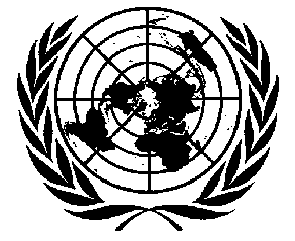 1Конвенция против пытоки других жестоких, бесчеловечныхили унижающих достоинство видовобращения и наказанияDistr.CAT/C/9/Add.1618 August 2000RUSSIANOriginal:  